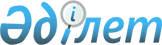 Төлеби ауданының аумағында сайлау учаскелерін құру туралы
					
			Күшін жойған
			
			
		
					Оңтүстік Қазақстан облысы Төлеби ауданы әкімінің 2011 жылғы 17 қарашадағы N 67 шешімі. Оңтүстік Қазақстан облысы Төлеби ауданының Әділет басқармасында 2011 жылғы 22 қарашада N 14-13-96 тіркелді. Күші жойылды - Оңтүстік Қазақстан облысы Төлеби ауданы әкімінің 2015 жылғы 27 ақпандағы № 2 шешімімен       Ескерту. Күші жойылды - Оңтүстік Қазақстан облысы Төлеби  ауданы әкімінің 27.02.2015 № 2 шешімімен (алғашқы ресми жарияланған күннен бастап қолданысқа енгізіледі).

      «Қазақстан Республикасындағы сайлау туралы» Қазақстан Республикасының 1995 жылғы 28 қыркүйектегі Конституциялық заңының 23 бабына сәйкес аудан әкімі ШЕШТІ:



      1. Төлеби ауданының аумағында сайлау учаскелері осы шешімнің қосымшасына сәйкес құрылсын.



      2. Осы шешім алғаш ресми жарияланғаннан кейін қолданысқа енгізіледі.

      

     Аудан әкімі                                 А.Тургумбеков      КЕЛІСІЛДІ:

      Төлеби аудандық

      сайлау комиссиясының

      төрағасы:

      _____________________ Байбулатов Умирзак Кинашбекович

      17 қараша 2011 жыл

      Төлеби ауданы әкімінің

      2011 жылғы «17» қарашадағы

      № 67 шешіміне қосымша       Төлеби ауданының аумағындағы сайлау учаскелері      № 777 сайлау учаскесі

      Орталығы: «Төңкеріс» бастауыш мектебі.

      Шекарасы: Төңкеріс ауылының аумағы.

      № 778 сайлау учаскесі

      Орталығы: «Балдыберек» шағын жинақты жалпы орта мектебі.

      Шекарасы: Балдыберек ауылының аумағы.

      № 779 сайлау учаскесі

      Орталығы: «Қаратөбе» жалпы орта мектебі.

      Шекарасы: Қаратөбе ауылының аумағы.

      № 780 сайлау учаскесі

      Орталығы: «Қостөбе» шағын жинақты жалпы орта мектебі.

      Шекарасы: Қостөбе ауылының аумағы.

      № 781 сайлау учаскесі

      Орталығы: «Майбұлақ» жалпы орта мектебі.

      Шекарасы: Майбұлақ ауылының аумағы.

      № 782 сайлау учаскесі

      Орталығы: Биболатұлы атындағы жалпы орта мектебі.

      Шекарасы: Кеңесары ауылының аумағы.

      № 783 сайлау учаскесі

      Орталығы: «Қасқасу» шағын жинақты жалпы орта мектебі.

      Шекарасы: Жоғарғы Қасқасу ауылының аумағы.

      № 784 сайлау учаскесі

      Орталығы: «Қасқасу» мәдениет үйі.

      Шекарасы: Қасқасу ауылының аумағы.

      № 785 сайлау учаскесі

      Орталығы: «Керегетас» шағын жинақты жалпы орта мектебі.

      Шекарасы: Керегетас ауылының аумағы.

      № 786 сайлау учаскесі

      Орталығы: «Диханкөл» жалпы орта мектебі.

      Шекарасы: Диханкөл ауылының аумағы.

      № 787 сайлау учаскесі

      Орталығы: Байболов атындағы жалпы орта мектебі.

      Шекарасы: Ұзынарық ауылының аумағы.

      № 788 сайлау учаскесі

      Орталығы: Молдағұлова атындағы шағын жинақты негізгі орта мектебі.

      Шекарасы: Алшалы ауылының аумағы.

      № 789 сайлау учаскесі

      Орталығы: «Жамбыл» ауылдық клубы.

      Шекарасы: Жамбыл ауылының аумағы.

      № 790 сайлау учаскесі

      Орталығы: «Ханарық» жалпы орта мектебі.

      Шекарасы: Ханарық ауылының аумағы.

      № 791 сайлау учаскесі

      Орталығы: «Оңтүстік» бастауыш мектебі.

      Шекарасы: Оңтүстік ауылының аумағы.

      № 792 сайлау учаскесі

      Орталығы: «Бірлік» өндірістік кооперативінің ғимараты.

      Шекарасы: Тасарық ауылының аумағы.

      № 793 сайлау учаскесі

      Орталығы: «Қаратөбе» шағын жинақты негізгі орта мектебі.

      Шекарасы: Қаратөбе ауылының аумағы.

      № 794 сайлау учаскесі

      Орталығы: «Сарқырама» шағын жинақты жалпы орта мектебі.

      Шекарасы: Сарқырама ауылының аумағы.

      № 795 сайлау учаскесі

      Орталығы: «Мәдени» ауылдық клубы

      Шекарасы: Мәдени ауылының аумағы.

      № 796 сайлау учаскесі

      Орталығы: «Қазақстан» орта мектебі.

      Шекарасы: Қошанбаев көшесі, № № 1, 2, 3, 4, 5, 6, 7, 8, 9, 10, 11, 12, 13, 14, 15, 16, 17, 18, 19, 20, 21, 22, 23, 24, 25 үйлер.

      Жұмжаев көшесі, № № 1, 2, 3, 4, 5, 6, 7, 8, 9, 10, 11, 12, 13, 14, 15, 16, 17, 18, 19, 20, 21, 22, 23, 24, 25, 26, 27, 28, 29, 30, 31, 32, 33, 34, 35, 36, 37, 38, 39, 40, 41 үйлер.

      Көлбаев көшесі, № № 1, 2, 3, 4, 5, 6, 7, 8, 9, 10, 11, 12, 13, 14, 15, 16, 17, 18, 19 үйлер.

      Нұрбаев көшесі, № № 1, 2, 3, 4, 5, 6, 7, 8, 9, 10, 11, 12, 13, 14, 15 үйлер.

      № 797 сайлау учаскесі

      Орталығы: «Көксәйек» мәдениет үйі.

      Шекарасы: Жолан көшесі, № № 1, 2, 3, 4, 5, 6, 7, 8, 9, 10, 11, 12, 13, 14, 15, 16, 17, 18, 19, 20, 21, 22, 23, 24, 25, 26, 27, 28, 29, 30, 31, 32, 33, 34, 35, 36, 37, 38, 39, 40, 41, 42, 43, 44, 45, 46, 47, 48, 49, 50 үйлер.

      «Бостан» көшесі, № № 1, 2, 3, 4, 5, 6, 7, 8, 9, 10, 11, 12, 13, 14, 15, 16, 17, 18, 19, 20, 21, 22, 23, 24, 25 үйлер.

      «Жастар» көшесі, № № 1, 2, 3, 4, 5, 6, 7, 8, 9, 10, 11, 12, 13, 14, 15, 16, 17, 18, 19, 20, 21, 22, 23, 24, 25, 26, 27, 28, 29, 30, 31, 32, 33, 34, 35, 36, 37.

      Байгел ата көшесі, № № 1, 2, 3, 4, 5, 6, 7, 8, 9, 10, 11, 12, 13, 14, 15, 16, 17, 18, 19, 20, 21, 22, 23, 24, 25, 26, 27, 28, 29, 30, 31, 32, 33, 34, 35, 36, 37 үйлер.

      Абдрасилов көшесі, № № 1, 2, 3, 4, 5, 6, 7, 8, 9, 10, 11, 12, 13 үйлер.

      Тұрсынбай көшесі, 1, 2, 3, 4, 5, 6, 7, 8, 9, 10, 11, 12, 13, 14, 15, 16, 17, 18, 19, 20, 21, 22, 23, 24, 25, 26, 27, 28, 29, 30, 31, 32, 33, 34, 35, 36, 37, 38, 39, 40, 41 үйлер.

      Қожабек көшесі, № № 1, 2, 3, 4, 5, 6, 7, 8, 9, 10, 11, 12, 13, 14, 15, 16, 17, 18, 19, 20, 21, 22, 23, 24, 25, 26, 27, 28, 29, 30, 31, 32, 33, 34, 35, 36, 37, 38, 39, 40, 41, 42, 43, 44, 45, 46, 47, 48 үйлер.

      Рысқұлов көшесі, № № 1, 2, 3, 4, 5, 6, 7, 8, 9, 10, 11, 12, 13, 14, 15, 16, 17, 18, 19, 20, 21, 22, 23, 24, 25 үйлер.

      № 798 сайлау учаскесі

      Орталығы: аудандық балалар мен жасөспірімдер спорт мектебі.

      Шекарасы: Умаралиев Каден көшесі, № № 1, 2, 3, 4, 5, 6, 7, 8, 9, 10 үйлер.

      Қожамсүгіров көшесі, № № 1, 2, 3, 4, 5, 6, 7, 8, 9, 10, 11, 12, 13, 14, 15, 16, 17, 18, 19, 20, 21, 23, 25 үйлер.

      Бадалов көшесі, № № 1, 2, 3, 4, 5, 6, 7, 8, 9, 10, 11, 12, 13, 14, 15, 16, 17, 18, 19 үйлер.

      Тілеубердиев көшесі, № № 1, 3, 5, 7, 9, 11, 13, 15, 17, 19, 21, 23, 25 үйлер.

      Қазыбек би көшесі, № № 1, 2, 3, 4, 5, 6, 7, 8, 9, 10, 11, 12, 13, 14, 15, 16, 17, 18, 19, 20, 21, 22, 23, 24, 25, 26, 28, 30, 32, 34, 36, 38, 40 үйлер.

      Төлеби көшесі, № № 456, 457, 458, 459, 460, 461, 462, 463, 464, 465, 466, 467, 468, 469, 470, 471, 472, 473, 474, 475, 476, 477, 478, 479, 480, 481, 482, 483, 484, 485, 486, 487, 488, 489, 490, 491, 492, 493, 494, 495, 497, 499, 501 үйлер.

      № 799 сайлау учаскесі

      Орталығы: № 9 Кәсіптік лицейі.

      Шекарасы: Әуезов көшесі, № № 1, 2, 3, 4, 5, 6, 7, 8, 9, 10, 11, 12, 13, 14, 15, 16, 17, 18, 19, 20 үйлер.

      Досалы би көшесі, № № 1, 2, 3, 4, 5, 6, 7, 8, 9, 10, 11, 12, 13, 14, 15, 16, 17, 18, 19, 20, 21, 22, 23, 24, 25, 26, 28, 30, 32, 34, 36, 38, 40, 42, 44, 46 үйлер.

      Төлеби көшесі, № № 253, 254, 255, 256, 257, 258, 259, 260, 261, 262, 263, 264, 265, 266, 267, 268, 269, 270, 271, 272, 273, 274, 275, 276, 277, 278, 279, 280, 281, 282, 283, 284, 285, 286, 287, 288, 289, 290, 291, 292, 293, 295, 301, 303, 305, 307, 309, 311, 312, 313, 315, 317, 319, 321, 323, 325, 327, 329, 331, 333, 335, 337, 339, 341, 343, 345, 347, 349, 351, 353, 355, 357, 359, 361, 363, 365, 367, 369, 371, 373, 375, 377, 379, 381, 383, 385, 387, 388, 389, 391, 393, 395, 397, 399, 401, 403, 405, 407, 409, 411, 413, 415, 417, 419, 421, 423, 425, 427, 429, 431, 433, 435, 437, 439, 441, 443, 445, 447, 449, 451 үйлер

      Қазыбек би көшесі, № № 1, 2, 3, 4, 5, 6, 7, 8, 9, 10, 11, 12, 13, 14, 15, 16, 17, 18, 19, 20, 21, 22, 23, 24, 25, 26, 27, 28, 29, 30, 31, 32, 33, 34, 35, 36, 37, 38, 39, 40, 41, 42, 44, 46, 48 үйлер.

      № 800 сайлау учаскесі

      Орталығы: «Жеңіс» мәдениет үйі.

      Шекарасы: Айтеке би көшесі, № № 1, 2, 3, 4, 5, 6, 7, 8, 9, 10, 11, 12, 13, 14, 15, 16, 17, 18, 19, 20, 21, 22, 23, 24, 25, 26, 27, 28, 29, 30, 31, 32, 33, 34, 35, 36, 37, 38, 39, 40, 41, 42, 44, 46, 48, 50 үйлер.

      Қонаев көшесі, № № 1, 2, 3, 4, 5, 6, 7, 8, 9, 10, 11, 12, 13, 14, 15, 16, 17, 18, 19, 20, 21, 22, 23, 24, 25, 26, 27, 28, 29, 30, 31, 32, 33, 34, 35, 36, 37, 38, 39, 40, 41, 42, 43, 44, 45, 46, 48, 50, 52, 54, 56, 58, 60, 62 үйлер.

      Мұратбаев көшесі, № № 1, 2, 3, 4, 5, 6, 7, 8, 9, 10, 11, 12, 13, 14, 15, 16, 17, 18, 19, 20, 21, 23, 25, 27, 29 үйлер.

      Қалдаяқов көшесі, № № 1, 2, 3, 4, 5, 6, 7, 8, 9, 10, 11, 12, 13, 14, 15, 16, 17, 18, 19, 20, 21, 22, 23, 24, 25, 26, 27, 28, 29, 30, 31, 32, 33, 34, 35, 36, 37, 38, 39, 40, 41, 42, 43, 44, 45, 46, 47, 48, 50 үйлер.

      Аль-Фараби көшесі, № № 1, 2, 3, 4, 5, 6, 7, 8, 9, 10, 11, 12, 13, 14, 15, 16, 17, 18, 19, 20, 21, 22, 23, 24, 25, 26 үйлер.

      Абылайхан көшесі, № № 1, 2, 3, 4, 5, 6, 7, 8, 9, 10, 11, 12, 13, 14, 15, 16, 17, 18, 19, 20, 21, 22, 23, 24, 25, 26, 27, 28 үйлер.

      Төлеби көшесі, № № 1, 2, 3, 4, 5, 6, 7, 8, 9, 10, 11, 12, 13, 14, 15, 16, 17, 18, 19, 20, 21, 22, 23, 24, 25, 26, 27, 28, 29, 30, 31, 32, 33, 34, 35, 36, 37, 38, 39, 40, 41, 42, 43, 44, 45, 46, 47, 48, 49, 50, 51, 52, 53, 54, 55, 56, 57, 58, 59, 60, 61, 62, 63, 64, 65, 66, 67, 68, 69, 70, 71, 72, 73, 74, 75, 76, 77, 78, 79, 80, 81, 82, 83, 84, 85, 86, 87, 88, 89, 90, 91, 92, 93, 94, 95, 96, 97, 98, 99, 100, 101, 102, 103, 104, 105, 106, 107, 108, 109, 110, 111, 112, 113, 114, 115, 116, 117, 118, 119, 120, 121, 122, 123, 124, 125, 126, 127, 128, 129, 130, 131, 132, 133, 134, 135, 136, 137, 138, 139, 140, 141, 142, 143, 144, 145, 146, 147, 148, 149, 150, 151, 152, 153, 154, 155, 156, 157, 158, 159, 160, 161, 162, 163, 164, 165, 166, 167, 168, 169, 170, 171, 172, 173, 174, 175, 176, 177, 178, 179, 180, 181, 182, 183, 184, 185, 186, 187, 188, 189, 190, 191, 192, 193, 194, 195, 197, 199, 201, 203, 205, 207, 209, 211, 213, 215, 217, 219, 221, 223, 225, 227, 229, 231, 233, 235, 237, 239, 241, 243, 245, 247, 249, 251 үйлер.

      № 801 сайлау учаскесі

      Орталығы: «Алтынбастау» бастауыш мектебі.

      Шекарасы: Алтынбастау көшесі, № № 1,2, 3, 4, 5, 6, 7, 8, 9, 10, 11, 12, 13, 14, 15, 16, 17, 18, 19, 20, 21, 22, 23, 24, 25, 26, 28, 30 үйлер.

      № 802 сайлау учаскесі

      Орталығы: аудандық орталық ауруханасы.

      Шекарасы: аудандық орталық ауруханасы.

      № 803 сайлау учаскесі

      Орталығы: «Зертас» мәдениет үйі.

      Шекарасы: Зертас ауылының аумағы.

      № 804 сайлау учаскесі

      Орталығы: «Шомшақты» шағын жинақты негізгі орта мектебі.

      Шекарасы: Шомшақты ауылының аумағы.

      № 980 сайлау учаскесі

      Орталығы: «Қарақия» бастауыш мектебі.

      Шекарасы: Қарақия ауылының аумағы.

      № 805 сайлау учаскесі

      Орталығы: Тыныбеков атындағы шағын жинақты негізгі орта мектебі.

      Шекарасы: Аққұм ауылының аумағы.

      № 806 сайлау учаскесі

      Орталығы: «Момынай» шағын жинақты жалпы орта мектебі.

      Шекарасы: Момынай ауылының аумағы.

      № 807 сайлау учаскесі

      Орталығы: «Жаңаұйым» шағын жинақты жалпы орта мектебі.

      Шекарасы: Жаңаұйым ауылының аумағы.

      № 808 сайлау учаскесі

      Орталығы: «Біркөлік» шағын жинақты негізгі орта мектебі.

      Шекарасы: Біркөлік ауылының аумағы.

      № 809 сайлау учаскесі

      Орталығы: «Алатау» жалпы орта мектебі.

      Шекарасы: Алатау, Шұбарағаш, Шатыртөбе ауылдары.

      № 810 сайлау учаскесі

      Орталығы: «Екпінді» жалпы орта мектебі.

      Шекарасы: Екпінді, Қосағаш, Қорған ауылдары.

      № 811 сайлау учаскесі

      Орталығы: «Қайнар» шағын жинақты жалпы орта мектебі.

      Шекарасы: Қайнар ауылының аумағы.

      № 812 сайлау учаскесі

      Орталығы: «Нысанбек» шағын жинақты жалпы орта мектебі.

      Шекарасы: Нысанбек, Жаңатұрмыс ауылдары.

      № 813 сайлау учаскесі

      Орталығы: «1-Мамыр» орта мектебі.

      Шекарасы: Д.Қонаев көшесі, № № 2, 4, 6, 8, 10, 12, 14, 16, 18, 20, 22, 24, 26, 28, 30, 32, 34, 36, 38, 40, 42, 44, 46, 48, 50, 52, 54, 56, 58, 60, 62, 64, 66, 68, 70, 72, 74, 76, 78, 80, 82, 84, 86, 88, 90, 92, 94, 96, 98, 100 үйлер.

      Қожабек көшесі, № № 1, 2, 3, 4, 5, 6, 7, 8, 9, 10, 11, 12, 13, 14, 15, 16, 17, 18, 19, 20, 21, 22, 23, 24, 25, 26, 27, 28, 29, 30 үйлер.

      Сүгір көшесі, № № 1, 2, 3, 4, 5, 6, 7, 8, 9, 10, 11, 12, 13, 14, 15, 16, 17, 18, 19, 20, 21, 22, 23, 24, 25, 26, 27, 28, 29, 30, 31, 32, 33, 34, 35, 36, 37, 38, 39, 40, 4, 14, 24, 344, 45, 46, 47, 48, 49, 50, 51, 52, 53, 54, 55, 56, 57, 58, 59, 60, 61, 62, 63, 64, 65, 66, 67, 68, 69, 70, 71, 72, 73, 74, 75, 76, 77, 78, 79, 80, 81, 82, 83, 84, 85 үйлер.

      Ә.Дүйсенбай көшесі, № № 1, 2, 3, 4, 5, 6, 7, 8, 9, 10, 11, 12, 13, 14, 15, 16, 17, 18, 19, 20, 21, 22, 23, 24, 25, 26, 27, 28, 29, 30, 31, 32, 33, 34, 35, 36, 37, 38, 39, 40, 41, 42, 43, 44, 45, 46, 47, 48, 49, 50, 51, 52, 53, 54, 55, 56, 57, 58, 59, 60, 61, 62, 63, 64, 65, 66, 67, 68, 69, 70, 71, 72, 73, 74, 75, 76, 77, 78, 79, 80, 81, 82, 83, 84, 85 үйлер.

      С.Мұханов көшесі, № № 1, 2, 3, 4, 5, 6, 7, 8, 9, 10, 11 үйлер.

      Амангелді көшесі, № № 1, 2, 3, 4, 5, 6, 7, 8, 9, 10, 11, 12, 13, 14, 15, 16, 17, 18, 19, 20, 21, 22, 23, 24, 25, 26, 27, 28, 29, 30 үйлер.

      Таубай-ата көшесі, № № 1, 2, 3, 4, 5, 6, 7, 8, 9, 10, 11, 12, 13, 14, 15, 16, 17, 18, 19, 20, 21, 22, 23, 24, 25, 26, 27, 28, 29, 30, 31, 32, 33, 34, 35, 36, 37, 38, 39, 40, 41, 42, 43, 44 үйлер.

      Мектеп көшесі, 1, 2, 3, 4, 5, 6, 7, 8, 9, 10, 11,12, 13, 14, 15, 16, 17, 18, 19, 20, 21, 22, 23, 24, 25, 26, 27, 28, 29, 30, 31, 32, 33, 34, 35, 36, 37, 38, 39, 40, 41, 42, 43, 44, 45, 46, 47, 48, 49, 50 үйлер.

      Арычная көшесі, № № 1, 2, 3, 4, 5, 6, 7, 8, 9, 10, 11, 12, 13, 14, 15, 16 үйлер.

      С.Сейфуллин көшесі, № № 1, 2, 3, 4, 5, 6, 7, 8, 9, 10, 11, 12, 13, 14, 15, 16 үйлер.

      Жангелдин көшесі, № № 1, 2, 3, 4, 5, 6, 7, 8, 9, 10, 11, 12, 13, 14, 15, 16, 17, 18, 19, 20, 21, 22 үйлер.

      Ш.Мырзалиев көшесі, № № 1, 2, 3, 4, 5, 6, 7, 8, 9, 10, 11, 12, 13, 14, 15, 16, 17, 18, 19, 20, 21, 22, 23, 24, 25, 26, 27, 28, 29, 30, 31, 32, 33, 34, 35, 36, 37, 38, 39, 40, 41, 42, 43, 44, 45, 46, 47, 48, 49, 50, 51, 52, 53, 54, 55, 56, 57, 58, 59, 60 үйлер.

      М.Әуезов көшесі, № № 1, 2, 3, 4, 5, 6, 7, 8, 9, 10, 11, 12, 13, 14, 15, 16, 17, 18, 19, 20, 21, 22, 23, 24, 25, 26, 27, 28, 29, 30, 31, 32, 33, 34 үйлер.

      Абай көшесі, № № 1, 2, 3, 4, 5, 6, 7, 8, 9, 10, 11, 12, 13, 14, 15, 16 үйлер.

      С.Үшетай көшесі, № № 1, 2, 3, 4, 5, 6, 7, 8, 9, 10, 11, 12, 13, 14, 15, 16, 17, 18, 19, 20, 21, 22, 23, 24, 25, 26, 27, 28, 29, 30, 31, 32, 33, 34, 35, 36, 37, 38, 39, 40, 41, 42, 43, 44, 45, 46, 47, 48, 49, 50, 51, 52, 53, 54, 55, 56, 57, 58, 59, 60, 61, 62, 63, 64, 65, 66, 67, 68, 69, 70, 71, 72, 73, 74, 75, 76, 77, 78, 79, 80 үйлер.

      Мир көшесі, № № 1, 2, 3, 4, 5, 6, 7, 8, 9, 10, 11, 12, 13, 14, 15, 16, 17, 18, 19, 20 үйлер.

      Юбилейный көшесі, № № 1, 2, 3, 4, 5, 6, 7, 8, 9, 10, 11, 12, 13, 14, 15, 16, 17, 18, 19, 20 үйлер.

      Д.Умбеталиев көшесі, № № 1, 2, 3, 4, 5, 6 үйлер.

      № 814 сайлау учаскесі

      Орталығы: Алтынсарин атындағы шағын жинақты жалпы орта мектебі.

      Шекарасы: Бейнеткеш ауылының аумағы.

      № 815 сайлау учаскесі

      Орталығы: «Жаңажол» жалпы орта мектебі.

      Шекарасы: Жаңажол ауылының аумағы.

      № 816 сайлау учаскесі

      Орталығы: «Ынтымақ» шағын жинақты жалпы орта мектебі.

      Шекарасы: Ынтымақ ауылының аумағы.

      № 817 сайлау учаскесі

      Орталығы: «Алғабас» шағын жинақты жалпы орта мектебі.

      Шекарасы: Алғабас ауылының аумағы.

      № 818 сайлау учаскесі

      Орталығы: Әл Фараби атындағы жалпы орта мектебі.

      Шекарасы: Әлішер Новои ауылының аумағы.

      № 819 сайлау учаскесі

      Орталығы: «Тағайна» шағын жинақты жалпы орта мектебі.

      Шекарасы: Тағайна ауылының аумағы.

      № 979 сайлау учаскесі

      Орталығы: «Ақбұлақ» өндірістік кооперативінің ғимараты.

      Шекарасы: Д.Қонаев көшесі, № № 1, 3, 5, 7, 9, 11, 13, 15, 17, 19, 21, 23, 25, 27, 29, 31, 33, 35, 37, 41, 43, 45, 47, 49, 51, 53, 55, 57, 59, 61, 63, 65, 67, 69, 71, 73, 75, 77, 79, 81, 83, 85, 87, 89, 91, 93, 95, 97, 99 үйлер.

      С.Ерубаев көшесі, № № 1, 2, 3, 4, 5, 6, 7, 8, 9, 10, 11,12 үйлер.

      О.Шанбай көшесі, № № 1, 2, 3, 4, 5, 6, 7, 8, 9, 10, 11, 12, 13, 14, 15, 16, 17, 18, 19, 20, 21, 22, 23, 24, 25, 26, 27, 28 үйлер.

      Родниковая көшесі, № № 1, 2, 3, 4, 5, 6, 7, 8, 9, 10, 11, 12, 13, 14, 15, 16, 17, 18, 19, 20, 21, 22, 23, 24, 25, 26, 27, 28, 29, 30, 31, 32, 33, 34, 35, 36, 37, 38, 39, 40, 41, 42, 43, 44, 45, 46, 47, 48, 49, 50 үйлер.

      Набережная көшесі, № № 1, 2, 3, 4, 5, 6, 7, 8, 9, 10, 11, 12, 13, 14, 15, 16, 17, 18, 19, 20, 21, 22, 23, 24, 25, 26, 27, 28, 29, 30, 31, 32, 33, 34, 35, 36, 37, 38, 39, 40, 41, 42, 43, 44, 45, 46, 47, 48, 49, 50, 51, 52, 53, 54, 55, 56, 57, 58, 59, 60, 61, 62, 63, 64, 65, 66, 67, 68, 69, 70 үйлер.

      Свердлов көшесі, № № 1, 2, 3, 4, 5, 6, 7, 8, 9, 10, 11, 12, 13, 14, 15, 16, 17, 18, 19, 20, 21, 22, 23, 24, 25, 26, 27, 28, 29, 30, 31, 32, 33, 34, 35, 36, 37, 38, 39, 40, 41, 42, 43, 44, 45, 46, 47, 48, 49, 50, 51, 52, 53, 54, 55, 56, 57, 58, 59, 60 үйлер.

      Пушкин көшесі, № № 1, 2, 3, 4, 5, 6, 7, 8, 9, 10, 11, 12, 13, 14, 15, 16,17,18, 19, 20, 21, 22, 23, 24, 25, 26, 27, 28, 29, 30, 31, 32, 33, 34, 35, 36, 37, 38, 39, 40, 41, 42, 43, 44, 45, 46, 47, 48, 49, 50, 51, 52, 53, 54, 55, 56, 57, 58, 59, 60, 61, 62, 63, 64, 65, 66, 67, 68, 69, 70 үйлер.

      Комсомол көшесі, № № 1, 2, 3, 4, 5, 6, 7, 8, 9, 10, 11, 12, 13, 14, 15, 16, 17, 18, 19, 20, 21, 22, 23, 24, 25, 26, 27, 28, 29, 30, 31, 32, 33, 34, 35, 36, 37, 38, 39, 40, 41, 42 үйлер.

      Калинин көшесі, № № 1, 2, 3, 4, 5, 6, 7, 8, 9, 10, 11, 12, 13, 14, 15, 16, 17, 18, 19, 20, 21, 22, 23, 24, 25, 26, 27, 28, 29, 30, 31, 32, 33, 34, 35, 36, 37, 38, 39 үйлер.

      Сельповская көшесі, № 1, 2, 3, 4, 5, 6, 7, 8, 9, 10, 11, 12, 13, 14, 15, 16, 17, 18, 19, 20, 21, 22, 23, 24, 25, 26, 27, 28, 29, 30, 31, 32, 33, 34, 35, 36, 37, 38, 39, 40 үйлер.

      Мичурин көшесі, № № 1, 2, 3, 4, 5, 6, 7, 8, 9, 10, 11, 12, 13, 14, 15, 16, 17, 18, 19, 20, 21, 22, 23, 24, 25 үйлер.

      Садовая көшесі, № № 1, 2, 3, 4, 5, 6, 7, 8, 9, 10, 11, 12, 13, 14, 15, 16, 17, 18, 19, 20, 21, 22, 23, 24, 25 үйлер.

      № 820 сайлау учаскесі

      Орталығы: «Текесу» шағын жинақты жалпы орта мектебі.

      Шекарасы: Текесу ауылының аумағы.

      № 821 сайлау учаскесі

      Орталығы: «Ұйымшыл» шағын жинақты жалпы орта мектебі.

      Шекарасы: Ұйымшыл ауылының аумағы.

      № 822 сайлау учаскесі

      Орталығы: Абай ауылдық клубы.

      Шекарасы: Абай ауылының аумағы.

      № 823 сайлау учаскесі

      Орталығы: Абай атындағы жалпы орта мектебі.

      Шекарасы: Әңгірата ауылының аумағы.

      № 824 сайлау учаскесі

      Орталығы: «Ақбастау» жалпы орта мектебі.

      Шекарасы: Ақбастау ауылының аумағы.

      № 825 сайлау учаскесі

      Орталығы: М.Әуезов атындағы жалпы орта мектебі.

      Шекарасы: Киелітас ауылының аумағы.

      № 826 сайлау учаскесі

      Орталығы: Ш.Уәлиханов атындағы жалпы орта мектебі.

      Шекарасы: Достық ауылының аумағы.

      № 827 сайлау учаскесі

      Орталығы: «Ақайдар» шағын жинақты негізгі орта мектебі.

      Шекарасы: Ақайдар ауылының аумағы.

      № 828 сайлау учаскесі

      Орталығы: «Сұлтанрабат» жалпы орта мектебі.

      Шекарасы: Қаражол көшесі, № № 146, 147, 148, 149, 149/1, 149а, 150, 150а, 151, 152, 153, 154, 155, 155а, 155б, 156, 157, 158, 146, 147, 148, 149, 149/1, 149а, 150, 150а, 151, 152, 153, 154, 155, 155а, 155б, 156, 157, 158, 158а, 158б, 158в, 159, 160, 160а, 161, 162, 162а, 163, 163а, 164, 165, 166, 166а, 167, 168, 169, 169а, 170, 171, 172, 173, 173а, 174, 175, 175а, 176, 177, 178, 179, 179а, 180, 181, 182, 182а, 182б, 183, 184, 185, 185а, 186, 187, 188, 189, 190, 191, 192, 193, 194, 195, 196, 196а, 197, 197а, 198, 199, 200, 201, 201а, 202, 202а, 203, 204, 205, 206, 207, 208, 209, 210, 211, 211а, 212, 213, 213а, 214, 215, 216, 217, 217а, 218, 219, 220, 221, 221б, 222, 223, 223а, 224, 225, 226, 227, 227а, 228, 229, 230, 231, 232, 233, 234, 235, 236, 237, 238, 239, 240, 241, 24,2, 243 үйлер.

      Бадам көшесі, № № 28, 29, 29а, 30, 31, 32, 33, 33а, 34, 35, 36, 37, 38, 39, 40, 41, 42, 42а, 43, 44, 44а, 45, 46, 46а, 47, 48, 49, 50, 51, 51а, 52, 53, 53а, 54, 55, 55а, 55б, 56, 57, 58, 59, 60, 61, 62, 63, 64, 65, 65а, 66, 67, 69, 69а, 70, 72, 74, 74а, 75, 77, 79 үйлер.

      Қазақстан көшесі, № № 92, 93, 94, 95, 97, 100, 101, 101а, 102, 103, 104, 105, 106, 106а, 108, 109, 110, 111, 111а, 112, 113, 114, 115, 116, 118, 119, 120, 120-1, 121, 122, 123, 127, 128, 129, 130, 131, 132, 133, 134, 135, 136, 137, 138, 139, 181, 182, 183, 184, 185 үйлер.

      Жалын көшесі, 1, 2, 3, 4, 5, 6, 7, 8, 9, 10, 11, 11а, 11б, 12, 12а, 12б, 12в, 12г, 13, 13а, 10а, 13б, 13в, 14, 14б, 15, 15а, 16, 16а, 16б, 17, 17 а, 17б, 7в, 18, 18а, 19, 20, 20а, 20б, 21, 22, 22а, 22б, 22в, 22/1, 23, 23а, 23б, 24, 25, 25а, 25б, 26, 26а, 27, 28, 30, 47 үйлер.

      Гулистан көшесі, 1, 1а, 1б, 2, 3, 5, 6, 6а, 8, 10, 11, 11а, 12, 13, 14, 15, 16, 17, 18, 19, 22, 25, 29, 30, 30а, 31, 32, 33, 34, 35, 36, 37, 38, 41, 41а, 42, 43, 44, 45, 46, 47, 48, 49, 50, 50а, 51, 52, 53, 54, 56, 56а, 58, 60, 62, 106, 136, 166 үйлер.

      Қарауылтөбе көшесі, № № 1, 2, 3, 4, 5, 6, 7, 8, 9, 10, 11, 12 үйлер.

      Райхан көшесі, № № 1, 2, 3, 4, 5, 6, 7, 10, 12 үйлер.

      № 829 сайлау учаскесі

      Орталығы: «Аудандық су жүйесі» мекемесі.

      Шекарасы: Қаражол көшесі, № № 1, 2, 3, 3а, 4, 5, 6, 7, 7а, 8, 9, 10, 11, 12, 13,14, 15, 16, 17, 18, 19, 20, 21, 22, 23, 24, 25, 26, 27, 28, 29, 30, 31, 32, 33, 34, 35, 36, 37, 38, 39, 40, 41, 42, 43, 44, 45, 46, 47, 48, 49, 49а, 50, 50а, 51, 52, 52а, 53, 54, 54а, 55, 56, 56а, 57, 58, 58а, 59, 60, 60а, 60б, 61, 62, 63, 64, 65, 66, 66а, 67, 68, 68а, 69, 69а, 70, 71, 72, 72а, 73, 74, 75, 76, 77, 78, 79, 80, 81, 82, 82а, 83, 84, 84а, 85, 86, 87, 88, 89, 90, 91, 92, 93, 94, 95, 96, 97, 98, 99, 99а, 100, 101, 102, 102а, 103, 104, 104а, 105, 106, 107, 108, 108а, 109, 110, 111, 112, 113, 114, 115, 116, 117, 118, 119, 120, 120а, 121, 122, 122а, 123, 124, 125, 126, 127, 128, 128а, 129, 129а, 130, 130а, 130б, 131, 132, 132а, 132б, 133, 134, 135, 136, 136а, 137, 137а, 138, 138а, 139, 139а, 140, 141, 142, 143, 143а, 143б, 144, 145, 145а үйлер.

      Бадам көшесі, № № 1, 1а, 1б, 2, 2а, 3, 3а, 4, 5, 6, 6а, 6б, 7, 7а, 7б, 8, 8а, 9, 9а, 10, 10/1, 10а, 11, 12, 13, 13а, 14, 15, 15а, 16, 16а, 17, 17а, 18, 19, 20, 20а, 21, 22, 23, 23а, 24, 25, 26, 27 үйлер.

      М.Бишимбаева көшесі, № № 1, 1а, 3, 5, 7, 9, 11, 13, 15, 17, 19, 21, 23, 25, 27, 29, 31, 33, 35, 37, 39, 41, 43, 43а, 63, 65, 67, 69, 71, 73, 73а, 75, 77, 87, 87а, 89, 91, 93, 93а, 95, 97, 97а, 99, 101,101а, 101б, 103, 103а, 105, 107, 109, 111, 113, 115, 117, 119, 119а, 121, 121а, 123, 125, 127, 129, 129а, 131, 158, 162, 162а, 164, 168, 169 үйлер.

      Б.Рүстемов көшесі, № № 1, 1б, 2, 3, 5, 5а, 7, 8, 8/2, 9, 10, 11,12, 13, 14, 15, 16, 18 үйлер.

      Қызылжар көшесі, № № 1, 1а, 2, 3, 4, 5, 5а, 6, 7, 8а, 9, 10, 11, 11а, 11б, 12, 13, 15, 17, 18, 18а, 19, 21, 22а, 23, 24, 25, 26, 27, 28, 30, 36, 38, 40, 42, 44, 46, 48, 50, 52, 54, 56, 60, 62, 64, 68, 70, 72, 74, 76, 78, 80 үйлер.

      Желтоқсан көшесі, № № 1, 1а, 2, 3, 5, 5а, 6, 6а, 8, 9, 10, 12, 13, 16, 17, 18, 20, 21, 22, 23, 25, 27, 29, 30, 30а, 33, 34, 35, 35а, 37, 40, 41, 42, 43, 44, 45, 46, 47, 48, 61 үйлер.

      Шалпая көшесі, № № 1, 3, 5, 7, 8, 9, 10, 13, 12, 14, 15, 16, 18, 20, 21, 22, 23, 24, 25, 26, 28, 30, 31, 32, 33, 33а, 34, 35, 38, 39, 40, 41, 42, 43, 44, 46, 48, 50, 51, 52, 53, 54, 55, 56, 58, 63, 64, 64а, 65, 66, 67, 68, 69, 72, 73, 74, 75, 76, 77, 78, 79, 80, 82,84, 86, 87, 90, 91, 92, 93, 94, 95, 96, 97, 98, 99, 100, 102, 103, 104, 106, 107, 108, 109, 110, 112, 114, 115, 116, 101а үйлер.

      № 830 сайлау учаскесі

      Орталығы: Жыланбұзған жалпы орта мектебі.

      Шекарасы: Жыланбұзған орталық көшесі, № 11, 2, 3, 3а, 4, 5, 6, 7, 8, 9, 10, 11, 12, 13, 14, 15, 16, 17, 17а, 18, 18а, 19, 19а, 20, 20а, 21, 22, 23, 23а, 23б, 24, 25, 26, 27, 28, 29, 30, 31, 32, 33, 34, 35, 36, 37, 37а, 37б, 38, 39, 40, 41, 42, 43, 44, 45, 46, 47, 48, 49, 49а, 49б, 50, 50а, 50б, 51, 52, 52а, 53, 54, 55, 56, 57, 57а,  58, 59, 60, 61, 62, 62а, 63, 64, 65, 66, 67, 68, 69,70, 72, 73, 74, 75, 76, 77, 78, 78а, 78б, 79, 80, 81, 82, 83, 84, 85, 87, 88, 89, 90, 91, 92, 93, 94, 95, 96, 97, 98, 99, 100, 101, 102, 103, 104, 105, 106, 106а, 107, 107а, 108, 109, 110, 111, 112, 113, 114, 115, 116, 118, 119, 120, 121, 122, 124, 126 үйлер.

      Жыланбұзған № 1 көше № № 1, 2, 3, 4, 5, 6, 7, 8, 9, 10, 11, 12, 13, 14, 15, 16, 17, 18, 19, 20, 21, 22, 23, 24, 25, 26, 27, 28, 29, 30, 31, 32, 33 үйлер.

      № 831 сайлау учаскесі

      Орталығы: «Маятас» жалпы орта мектебі.

      Шекарасы: Маятас ауылының аумағы.

      № 832 сайлау учаскесі

      Орталығы: «Елтай» бастауыш мектебі.

      Шекарасы: Елтай ауылының аумағы.

      № 833 сайлау учаскесі

      Орталығы: № 18 Б.Момышұлы атындағы жалпы орта мектебі.

      Шекарасы: Тоғыс ауылының М.Мәметова атындағы көшесі, № № 1, 2, 3, 4, 4а, 4б, 4в, 5, 6, 7, 7а, 7б, 7в 8, 9, 10, 11, 12, 13, 14, 14а, 15, 15а, 16, 17, 18, 19, 20, 21, 21а, 22, 23, 24, 25, 26, 27, 28, 29, 29а, 30, 31, 32, 33, 34, 35, 36, 37, 38, 38а, 38б, 39, 40, 41, 41а, 42, 43, 44, 44а, 45, 45а, 46, 46а, 47, 48, 49, 50, 51, 52, 53, 54, 55, 56, 57, 58, 59, 60, 61, 61а, 62, 63, 64, 65, 66, 67, 68, 69, 70, 70а, 71, 72, 73, 74, 75, 76, 77, 78, 79, 80 үйлер.

      Ә.Молдағұлова атындағы көшесі, № № 1, 2, 3, 4, 5, 6, 7, 8, 9, 10, 11, 12, 13, 14, 15, 16, 17, 18, 19, 20, 21, 22, 23, 24, 25, 26, 27, 28, 29, 30, 31, 32 33, 34, 35, 36, 37, 38, 39, 40, 41, 42, 43, 44, 45, 46, 47, 48, 49, 50 үйлер.

      Ақбұлақ көшесі, № № 2, 3, 4, 5, 6, 7, 8, 9, 10, 11, 12, 13, 14, 15, 16, 17, 18, 19, 20, 21, 22, 23, 24, 25, 26,27, 28, 29, 30, 31, 32, 33, 34, 35 үйлер.

      Шұғыла көшесі, № № 1, 2, 3, 4, 5, 6, 7, 8, 9, 10, 11, 12, 13, 14, 15, 16, 17, 18, 19, 20, 21, 22, 23, 24, 25, 26, 27, 28, 29, 30, 31, 32, 33, 34, 35, 36, 37, 38, 39,40, 41, 42, 43, 44, 45, 46, 47, 48, 49, 50, 51, 52, 53, 54, 55 үйлер.

      Шаттық көшесі, № № 1, 2, 3, 4, 5, 6, 7, 8, 9 үйлер.

      Жаңа өзен көшесі, № № 1, 2, 3, 4, 5, 5а, 6, 7, 8, 9, 10, 11 үйлер.

      Абай көшесі, № № 1, 2, 3, 4, 5, 6, 7, 8, 9, 10, 11,12, 13, 14, 15, 16, 17,18, 19, 20, 21, 22, 23, 24, 25, 26, 27, 28, 29, 30, 31, 32, 33, 34, 35, 36, 37, 38, 39, 40, 41, 42, 43, 44, 45, 46, 47, 48, 49 үйлер.

      Д.Қонаев көшесі, № № 1, 2, 3, 4, 5, 6, 7, 8, 9, 10, 11, 12, 13, 14, 15, 16, 17, 18, 19, 20, 21, 22, 23, 24, 25, 26, 27, 28, 29, 30, 31, 32, 33, 34, 35, 36, 37, 38, 39, 40, 41, 42, 43, 44, 45, 46, 47, 48, 49, 50, 51, 52, 53, 54, 55, 56 үйлер.

      Түркістан көшесі, № № 15, 16, 17, 18, 19, 20, 21, 22, 23, 24, 25, 26, 27, 28, 29, 30, 31, 32, 33, 34, 35, 36, 37, 38, 39, 40, 41, 42, 43, 44, 45, 46, 47, 48, 49, 50, 51, 52, 53, 54, 55, 56, 57, 58, 59, 60 үйлер.

      № 834 сайлау учаскесі

      Орталығы: Тоғыс ауылы, «Геолсервиз» акционерлік қоғамының ғимараты.

      Шекарасы: Мұнай барлау экспедициясы поселкесі.

      Абай көшесі, № № 50, 51, 52, 53, 54, 55, 56, 57, 58, 59, 60, 61, 62, 63, 64, 65, 66, 67, 68, 69, 70, 71, 72, 73, 74, 75, 76, 77, 78, 79, 80, 81, 82, 83, 84, 85, 86, 87, 88, 89, 90 үйлер.

      Түркістан көшесі, № № 1, 2, 3, 4, 5, 6, 7, 8, 9, 10, 11, 12, 13, 14, 14/1, 14/2 үйлер.

      № 835 сайлау учаскесі

      Орталығы: Тоғыс ауылы, Арзымбетов көшесі, № 33 үй.

      Шекарасы: Тоғыс ауылының аумағы.

      Д.Қонаев көшесі, № № 57, 58, 59, 60, 61, 62, 63, 64, 65, 66, 67, 68, 69, 70, 71, 72, 73, 74, 75, 76, 77, 78, 79, 80, 81, 82, 83, 84, 85, 86, 87, 88, 89, 90, 91, 92, 93, 94, 95, 96, 97, 98, 99, 100, 101, 102, 103, 104, 105, 106, 107, 108, 109, 110, 111, 112, 113, 114,115,116, 117, 118, 119, 120, 121, 122, 123, 124, 125, 126, 127, 128, 129, 130, 131, 132, 133, 134, 135, 136, 137, 138, 139, 140, 141, 142, 143, 144, 145, 146, 147, 148, 149, 150, 151, 152, 153, 154, 155, 156, 157, 158, 159, 160, 161, 162, 163, 164, 165, 166, 167, 168, 169, 170, 171, 172, 173, 174, 175, 176, 177, 178, 179, 180, 181, 182, 183, 184 үйлер.

      Ж.Арзымбетов көшесі, № № 1, 2, 3, 4, 5, 6, 7, 8, 9, 10, 11, 12, 13, 14, 15, 16, 17, 18, 19, 20, 21, 22, 23, 24, 25, 26, 27, 28, 29, 30, 31, 32, 33, 34, 35,36, 37,38, 39, 40, 41, 42, 43, 44, 45, 46, 47, 48 49, 50, 51, 52, 53, 54, 55, 56, 57, 58, 59, 60, 61, 62, 63, 64, 65, 66, 67, 68, 69, 70, 71, 72, 73, 74, 75, 76, 77, 78, 79, 80, 81, 82, 83, 84, 85, 86, 87, 88, 89, 90, 91, 92, 93, 94, 95, 96, 97, 98, 99, 100, 101, 102, 103, 104, 105, 106, 107, 108, 109 үйлер.

      Игілік көшесі, № № 1, 2, 3, 4, 5, 6, 7, 8, 9, 10, 11, 12, 13, 14, 15, 16, 17, 18, 19, 20, 21, 22, 23, 24, 25, 26, 27, 28, 29, 30, 31, 32, 33 үйлер.

      № 836 сайлау учаскесі

      Орталығы: Ленгір мұнай экспедициясының ғимараты.

      Шекарасы: Қазақстан көшесі, № № 1, 2, 3, 4, 5, 6, 7, 8, 9, 10, 11, 12, 13, 14, 15, 16, 17, 18, 19, 20, 21, 22, 23, 24, 25, 26, 27, 28, 29, 30, 31, 32, 33, 34, 35, 36, 37, 38, 39, 40, 41, 42, 43, 44, 45, 46, 47, 48, 49, 50, 51, 52, 53, 54, 55, 56, 57, 58, 59, 60, 61, 62, 63, 64, 65, 66, 67, 68, 69, 70, 71, 72, 73, 74, 75, 76, 77, 78, 79, 80, 81, 82, 83, 84, 85 үйлер.

      Бірлік көшесі, № № 1, 2, 3, 4, 5, 6, 7, 8, 9, 10, 11, 12, 13, 14, 15, 16, 17.

      Пригородная көшесі, № № 1, 2, 3, 4, 5, 6, 7, 8, 9, 10, 11, 12, 13, 14, 15, 16, 17, 18, 19, 20, 21, 22, 23, 24, 25, 26, 27, 28, 29, 30, 31, 32, 33, 34, 35, 36, 37, 38, 39, 40, 41, 42, 43, 44, 45, 46, 47, 48 үйлер.

      С.Саулембаев көшесі, № № 1, 2, 3, 4, 5, 6, 7, 8, 9, 10, 11, 12, 13, 14, 15, 16, 17, 18, 19, 20, 21, 22, 23, 24, 25, 26, 27, 28, 29, 30, 31, 32, 33, 34, 35, 36, 37, 38, 39, 40, 41, 42, 43, 44, 45, 46, 47, 48, 49, 50, 51, 52, 53, 54, 55, 56, 57, 58, 59, 60, 61, 62, 63, 64, 65, 66, 67, 68, 69, 70, 71, 72, 73, 74, 75, 76, 77, 78, 79, 80, 81, 82, 83, 84, 85, 86, 87, 88, 89, 90, 91, 92, 93, 94, 95, 96, 97, 98, 99, 100, 101, 102, 103, 104, 105, 106, 107, 108, 109, 110, 111, 112, 113, 114, 115, 116, 117, 118, 119, 120, 121, 122, 123, 124, 125, 126, 127, 128, 129, 130, 131, 132, 133, 134, 135, 136, 137, 138, 139, 140, 141, 142, 143, 144, 145, 146, 147, 148 үйлер.

      ПМК көшесі, № № 1/1, 1/2, 1/3, 1/4, 1/5, 1/6, 1/7, 1/8, 1/9, 1/10, 1/11, 1/12, 1/13, 1/14, 1/15, 1/16, 2/1, 2/2, 2/3, 2/4, 2/5, 2/6, 2/7, 2/8, 2/9, 2/10, 2/11, 2/12, 2/13, 2/14, 2/15, 2/16, 3, 4, 5, 6, 7, 8, 9, 10, 11, 12, 13/1, 13/2, 13/3, 13/4, 13/5, 13/6, 13/7, 13/8, 13/9, 13/10, 13/11, 13/12, 13/13, 13/14, 13/15, 13/16, 14, 15/1, 15/2, 15/3, 15/4, 16/1, 16/2, 16/3, 16/4, 16/5, 16/6, 16/7, 16/8, 17/1, 17/2, 17/3, 17/4, 17/5, 17/6, 17/7, 17/8, 17/9, 17/10, 17/11, 17/12 үйлер.

      № 837 сайлау учаскесі

      Орталығы: № 8 кәсіптік лицейі.

      Шекарасы: Новостроевка корпустары, № № 1, 1а, 1/4, 1/5, 1/7, 1/8, 2, 2а, 2/1, 2/2, 2/3, 2/5, 2/6, 2/8, 2/9, 2/10, 3, 3а, 3/1, 3/4, 3/9, 3/11, 3/14, 3/16, 3/17, 4, 4/1, 4/2, 4/3, 4/4, 4/5, 4/6, 4/7, 4/8, 4/9, 4/10, 5, 5/1, 5/3, 5/6, 5/7, 5/9, 5/10, 5/12, 6, 6/1, 6/9, 6/10, 6/17, 7, 7/1, 7/10, 7/12, 7/15, 8, 8/1, 8/2, 8/3, 8/7, 8/9, 8/10, 8/15, 8/16, 8/19, 9, 9/1, 9/3, 9/4, 9/5, 9/6, 9/8, 9/9, 9/10, 10, 10/2, 10/4, 10/10, 10/11, 10/12, 10/15, 11, 11/1, 11/5, 11/7, 11/8, 11/10, 11/13, 11/14, 16, 16/1, 16/2, 16/3, 16/5, 18, 18/1, 18/2, 18/3, 18/5, 18/8, 19, 19/1, 19/2, 19/3, 19/4, 20, 20/3, 20/4 үйлер.

      Новостроевка көшесі, № № 22, 3, 4, 8, 9, 10, 11, 12, 13, 15, 16, 17, 18, 19, 21, 22, 23, 24, 25, 27, 28, 29, 30, 32, 33 үйлер.

      Депутат көшесі, № № 1, 2, 3, 4, 5, 6, 7, 8, 11, 12, 14, 16, 18, 20, 22 үйлер.

      Космонавттар көшесі, № № 1, 2, 3, 4, 5, 7, 8, 9, 10, 11, 12, 13, 14, 15, 15а, 16, 17, 18, 19, 20, 21, 22, 23, 24, 25, 26, 27, 29, 30, 31, 32а, 34, 35, 36, 37, 39, 40, 41, 42, 43, 44, 45, 46, 47, 48, 49, 50, 51, 52, 53, 54, 55, 56, 57, 58, 59, 60, 62, 63, 64, 65, 66, 68 үйлер.

      Арычная көшесі, № № 1, 2, 2а, 4, 6, 7, 8, 9, 10, 11, 12, 13, 14, 15, 16, 17, 19, 20, 21, 22, 23, 23а, 24, 25, 26, 27, 28, 29д, 30, 31 үйлер.

      Тыныбеков көшесі, № № 7а, 9, 11, 12, 13, 14, 15, 16, 17, 18, 19, 20, 21, 22, 23, 24, 25, 26, 27, 28, 29, 30, 31, 32, 34, 35, 36, 37, 38, 40, 41, 42, 43, 44, 46, 47, 48, 49, 50, 51, 52, 52а, 53, 54, 55, 56, 57, 58, 55, 57, 59, 61, 62, 63, 64, 65, 66, 67, 68, 69, 70, 72, 73, 74, 75, 76, 78, 79, 80, 81, 82, 83, 84, 85, 86, 87, 88, 89, 90, 91, 92, 93, 94, 95, 96, 97, 98, 99, 100, 101, 102, 103, 104, 105, 106, 108, 109, 110, 112, 113, 113а, 113б, 113в, 113г, 113г2, 113д, 114, 115, 115а, 115б, 116, 117, 118, 119, 120, 121, 122, 123, 124, 125, 126, 127, 128, 129, 130, 131, 132, 133, 134, 136, 137, 138, 139, 140, 141, 142, 142а, 143, 144, 145, 146, 147, 148, 150, 152, 154, 156, 158, 160, 162, 164, 166 үйлер

      А.Байтұрсынов көшесі, № № 1, 2, 3, 4, 5, 6, 7, 8, 9, 10, 10а, 11, 12, 13, 14, 15, 16, 17, 18, 19, 20, 21, 22, 23, 24, 25, 26, 27, 29, 30, 31, 32, 33, 34, 35, 36, 37, 38, 39, 40, 41, 43, 44, 45, 46, 47, 49, 50, 51, 53, 54, 55, 56, 57, 58, 59, 60, 61, 62, 63, 64, 65, 66, 67, 68, 69, 70, 70а, 72, 73, 74, 75, 76, 79, 80, 82, 83, 84, 85, 86, 87, 88, 89, 90, 92, 94, 96, 98, 100, 102, 104, 106, 108, 110, 112, 114, 116, 118, 120, 122, 124, 126, 128, 130, 132, 134, 138, 140, 142, 144, 145, 146, 148, 150, 153б, 153в, 155, 155 үйлер.

      Почтовая көшесі, № № 1, 2, 3, 4, 5, 6, 7, 8, 8а, 9а, 20 үйлер.

      Мичурин көшесі, № № 1, 2, 3, 4, 5, 6, 8, 9, 10, 11, 12, 13, 14, 15, 16 үйлер.

      Шахтер көшесі, № № 2, 3, 4, 5, 7, 8, 9, 10, 11, 12, 14, 14а, 15, 18, 20, 20а, 24, 25, 26, 27 үйлер.

      М.Бишимбаева көшесі, № № 2, 2а, 4, 6, 8, 10, 12, 16, 18, 20, 22, 24, 26, 28, 30, 32, 34, 36, 38, 40, 42, 44, 46, 48, 50, 52, 54, 56, 60, 62, 64, 66, 68, 70, 72, 74, 76, 78, 80, 82, 84, 86, 88, 90, 92, 94, 96, 98, 100, 102, 104, 106, 108, 110, 112, 114, 116, 118, 120, 122, 124, 126, 128, 130, 132, 134, 136, 138, 140, 142, 144, 146, 148, 150, 152, 154, 156, 158, 160, 162, 164, 166 үйлер.

      Ленгерская көшесі, № № 1, 2, 3, 4, 5, 6, 7, 8, 9, 10, 11, 12, 13, 15 үйлер.

      Алматы көшесі, № № 1, 3, 4, 5, 5а, 6, 7, 8, 11, 12, 13, 15, 16, 17, 19, 21, 24, 25, 26, 27, 28, 29, 31, 33, 34, 35, 36, 38, 39, 40, 41, 42, 43, 45, 45а, 46, 47, 48, 50, 51, 52, 52а, 53, 53а, 53б, 53г, 56, 57, 58, 61, 63, 67 үйлер.

      Титова көшесі, № № 2, 3, 4, 5, 6, 7, 8 үйлер.

      № 838 сайлау учаскесі

      Орталығы: № 1 мектеп-гимназиясы.

      Шекарасы: Өркен көшесі, № № 1, 2, 3, 4, 5, 6, 7, 8, 9, 10, 11, 12, 13, 14, 15, 16, 17, 18, 19, 20, 21, 22, 23, 24, 25, 26, 27, 28, 29, 30, 31, 32, 33, 34, 35, 36, 37, 38, 39, 40, 41, 42, 43, 44, 45, 46, 47, 48, 49, 50, 51, 52, 53, 54, 55, 56, 57, 58, 59, 60, 61, 62, 63, 64, 65, 66, 67, 68, 69, 70, 71, 72, 73, 74, 75, 76, 77, 78, 79, 80, 81, 82, 83, 84, 85, 86, 96, 98, 106, 110, 112, 116, 118, 122, 126, 128а, 128б, 134, 136, 138 үйлер.

      Базар көшесі, № № 5, 6, 7, 8, 9, 10, 11, 12, 13, 14, 15, 16, 17, 18, 19, 20, 21, 22, 23, 24, 25, 26, 27, 28, 29, 30, 31, 32, 33, 34, 35, 36, 37, 38, 39, 40, 41, 42, 43, 44, 45, 46, 47, 48, 49, 50, 51, 52, 53, 54, 55, 56, 58, 60, 62, 64 үйлер.

      Жамбыл көшесі, № № 1, 2, 3, 4, 5, 6, 7, 8, 9, 10, 11, 12, 13, 14, 15, 16,17,18,19, 20, 21, 22, 23, 24, 25, 26, 27, 28, 29, 30, 31, 32, 33, 34, 35, 36, 37, 38, 39, 40, 41, 42, 43, 44, 45, 46, 47, 48, 49, 50, 51, 52, 53, 54, 55, 56, 57, 58, 59, 60, 61, 62, 63, 64, 65, 66, 67, 68, 69, 70, 71, 72, 73, 74, 75, 76, 77, 78, 79, 80, 82, 84, 86, 88, 90, 92, 94, 96, 98 100, 102, 104, 106, 108, 110 үйлер.

      Қ.Дүйсемұратұлы көшесі, № № 1, 2, 3, 4, 5, 6, 7, 8, 9, 10, 11, 12, 13, 14, 15, 16, 17, 18, 19, 20, 21, 22, 23, 24, 25, 26, 27, 28, 29, 30, 31, 32, 33, 34, 35, 36, 37, 38, 39, 40, 41, 42, 43, 44, 45, 46, 47, 48, 49, 50, 51, 52, 53, 54, 55, 56, 57, 58, 59, 60, 61, 62, 63, 64, 65, 66, 67, 68, 69, 74, 78, 82 үйлер.

      Матросов көшесі, № № 1, 1а, 2, 3, 4, 5, 6, 7, 8, 9, 10, 11, 12, 13, 14, 15, 16, 17, 18, 19, 20, 21, 22, 23, 24, 25, 26, 27, 28, 29, 30, 31, 32, 33, 33а, 35, 37, 39, 41, 43, 45, 47, 49, 51, 53, 55а-1, 55а-2, 55а-3, 55а-4, 55а-5, 55а-6, 55а-7, 55а-8, 57, 58, 58а, 59, 61, 61а, 61-1, 61-б, 61-в, 61-г, 63-а, 64-а, 64-б, 65, 66, 67, 67-б, 69, 70, 72-а, 72-б үйлер.

      Маяковский көшесі, № № 1, 2, 3, 4, 5, 6, 7, 8, 9, 10, 11, 12, 13, 14, 15, 16, 17, 18, 19, 20, 21, 22, 23, 24, 25, 26, 27, 28, 29, 30, 31, 32, 33, 34, 35, 36, 37, 38, 39, 40, 41, 42, 43, 44, 45,47,49, 51, 58 үйлер.

      Новая көшесі, № № 1, 2, 2-а, 3, 4, 6, 10, 14 үйлер.

      Оқжетпес көшесі, № № 1, 2, 3, 4, 5, 6, 7, 8, 9, 10, 12, 13, 13а, 14, 15-1, 16, 17, 21, 21-а, 23 үйлер.

      С.Омаров көшесі, № № 1, 3, 4, 5, 6, 8, 9, 10, 11, 14, 15, 16, 17, 18, 19, 20, 21, 23, 24, 25, 26, 27, 28, 29, 30, 32, 33, 35, 37, 39, 41, 45, 47 үйлер.

      Свердлов көшесі, № № 1, 3, 4, 8, 9, 10, 11, 13 үйлер.

      Сейфуллин көшесі, № № 4, 6, 10, 11, 13, 14, 16 үйлер.

      Төлеби көшесі, № № 4, 8, 10, 12, 16, 31, 32, 35, 39, 40, 42, 43, 46, 49, 57, 59, 60, 61, 63, 65, 68, 70, 72, 74, 76, 78 үйлер.

      № 839 сайлау учаскесі

      Орталығы: 1 мөлтек ауданы, арнайы кітапхана.

      Шекарасы: 1 мөлтек ауданындағы көпқабатты № 1-15 үйлер.

      № № 1/1, 1/2, 1/3, 1/4, 1/5, 1/6, 1/7, 1/8, 1/9, 1/10, 1/11, 1/12, 1/13, 1/14, 1/15, 1/16, 1/17, 1/18, 1/19, 1/20, 1/21, 1/22, 1/23, 1/24, 1/25, 1/26, 1/27, 1/28, 1/29, 1/30, 1/31, 1/32, 1/33, 1/34, 1/35, 1/36, 1/37, 1/38, 1/39, 1/40, 2/1, 2/2, 2/3, 2/4, 2/5, 2/6, 2/7, 2/8, 2/9, 2/10, 2/11, 2/12, 2/13, 2/14, 2/15, 2/16, 2/17, 2/18, 2/19, 2/20, 2/21, 2/22, 2/23, 2/24, 2/25, 2/26, 2/27, 2/28, 2/29, 2/30, 2/31, 2/32, 2/33, 2/34, 2/35, 2/36, 2/37, 2/38, 2/39, 2/40, 3/1, 3/2, 3/3, 3/4, 3/5, 3/6, 3/7, 3/8, 3/9, 3/10, 3/11, 3/12, 3/13, 3/14, 3/15, 3/16, 3/17, 3/18, 3/19, 3/20, 3/21, 3/22, 3/23, 3/24, 3/25, 3/26, 3/27, 3/28, 3/29, 3/30, 3/31, 3/32, 4/1, 4/2, 4/3, 4/4, 4/5, 4/6, 4/7, 4/8, 4/9, 4/10, 4/11, 4/12, 4/13, 4/14, 4/15, 4/16, 5/1, 5/2, 5/3, 5/4, 5/5, 5/6, 5/7, 5/8, 5/9, 5/10, 5/11, 5/12, 5/13, 5/14, 5/15, 5/16, 5/17, 5/18, 5/19, 5/20, 5/21, 5/22, 5/23, 5/24, 6/1, 6/2, 6/3, 6/4, 6/5, 6/6, 6/7, 6/8, 6/9, 6/10, 6/11, 6/12, 6/13, 6/14, 6/15, 6/16, 6/17, 6/18, 6/19, 6/20, 6/21, 6/22, 6/23, 6/24, 6/25, 6/26, 6/27, 6/28, 6/29, 6/30, 6/31, 6/32, 6/33, 6/34, 6/35, 6/36, 6/37, 6/38, 6/39, 6/40, 6/41, 6/42, 6/43, 6/44, 6/45, 6/46, 6/47, 6/48, 6/49, 6/50, 6/51, 6/52, 6/53, 6/54, 6/55, 6/56, 6/57, 6/58, 6/59, 6/60, 7/1, 7/2, 7/3, 7/4, 7/5, 7/6, 7/7, 7/8, 7/9, 7/10, 7/11, 7/12, 7/13, 7/14, 7/15, 7/16, 7/17, 7/18, 7/19, 7/20, 7/21, 7/22, 7/23, 7/24, 7/25, 7/26, 7/27, 7/28, 7/29, 7/30, 7/31, 7/32, 7/33, 7/34, 7/35, 7/36, 7/37, 7/38, 7/39, 7/40, 7/41, 7/42, 7/43, 7/44, 7/45, 7/46, 7/47, 7/48, 7/49, 7/50, 7/51, 7/52, 7/53, 7/54, 7/55, 7/56, 7/57, 7/58, 7/59, 7/60, 8/1, 8/2, 8/3, 8/4, 8/5, 8/6, 8/7, 8/8, 8/9, 8/10, 8/11, 8/12, 8/13, 8/14, 8/15, 8/16, 8/17, 8/18, 8/19, 8/20, 8/21, 8/22, 8/23, 8/24, 8/25, 8/26, 8/27, 8/28, 8/29, 8/30, 8/31, 8/32, 8/33, 8/34, 8/35, 8/36, 8/37, 8/38, 8/39, 8/40, 8/41, 8/42, 8/43, 8/44, 8/45, 8/46, 8/47, 8/48, 8/49, 8/50, 8/51, 8/52, 8/53, 8/54, 8/55, 8/56, 8/57, 8/58, 8/59, 8/60, 9/1, 9/2, 9/3, 9/4, 9/5, 9/6, 9/7, 9/8, 9/9, 9/10, 9/11, 9/12, 9/13, 9/14, 9/15, 9/16, 9/17, 9/18, 9/19, 9/20, 9/21, 9/22, 9/23, 9/24, 9/25, 9/26, 9/27, 9/28, 9/29, 9/30, 9/31, 9/32, 9/33, 9/34, 9/35, 9/36, 9/37, 9/38, 9/39, 9/40, 9/41, 9/42, 9/43, 9/44, 9/45, 9/46, 9/47, 9/48, 9/49, 9/50, 9/51, 9/52, 9/53, 9/54, 9/55, 9/56, 9/57, 9/58, 9/59, 9/60, 10/1, 10/2, 10/3, 10/4, 10/5, 10/6, 10/7, 10/8, 10/9, 10/10, 10/11, 10/12, 10/13, 10/14, 10/15, 10/16, 10/17, 10/18, 10/19, 10/20, 10/21, 10/22, 10/23, 10/24, 10/25, 10/26, 10/27, 10/28, 10/29, 10/30, 10/31, 10/32, 10/33, 10/34, 10/35, 10/36, 10/37, 10/38, 10/39, 10/40, 10/41, 10/42, 10/43, 10/44, 10/45, 10/46, 10/47, 10/48, 10/49, 10/50, 10/51, 10/52, 10/53, 10/54, 10/55, 10/56, 10/57, 10/58, 10/59, 10/60, 11,/1, 11/2, 11/3, 11/4, 11/5, 11/6, 11/7, 11/8, 11/9, 11/10, 11/11, 11/12, 11/13, 11/14, 11/15, 11/16, 11/17, 11/18, 11/19, 11/20, 11/21, 11/22, 11/23, 11/24, 11/25, 11/26, 11/27, 11/28, 11/29, 11/30, 11/31, 11/32, 11/33, 11/34, 11/35, 11/36, 11/37, 11/38, 11/39, 11/40, 11/41, 11/42, 11/43, 11/44, 11/45, 11/46, 11/47, 11/48, 11/49, 11/50, 11/51, 11/52, 11/53, 11/54, 11/55, 11/56, 11/57, 11/58, 11/59, 11/60, 12/1, 12/2, 12/3, 12/4, 12/5, 12/6, 12/7, 12/8, 12/9, 12/10, 12/11, 12/12, 12/13, 12/14, 12/15, 12/16, 12/17, 12/18, 12/19, 12/20, 12/21, 12/22, 12/23, 12/24, 12/25, 12/26, 12/27, 12/28, 12/29, 12/30, 12/31, 12/32, 12/33, 12/34, 12/35, 12/36, 12/37, 12/38, 12/39, 12/40, 12/41, 12/42, 12/43, 12/44, 12/45, 12/46, 12/47, 12/48, 12/49, 12/50, 12/51, 12/52, 1253, 12/54, 12/55, 12/56, 12/57, 12/58, 12/59, 12/60, 13/1, 13/2, 13/3, 13/4, 13/5, 13/6, 13/7, 13/8, 13/9, 13/10, 13/11, 13/12, 13/13, 13/14, 13/15, 13/16, 13/17, 13/18, 13/19, 13/20, 13/21, 13/22, 13/23, 13/24, 13/25, 13/26, 13/27, 13/28, 13/29, 13/30, 13/31, 13/32, 13/33, 13/34, 13/35, 13/36, 13/37, 13/38, 13/39, 13/40, 13/41, 13/42, 13/43, 13/44, 13/45, 13/46, 13/47, 13/48, 13/49, 13/50, 13/51, 13/52, 13/53, 13/54, 13/55, 13/56, 13/57, 13/58, 13/59, 13/60, 14/1, 14/2, 14/3, 14/4, 14/5, 14/6, 14/7, 14/8, 14/9, 14/10, 14/11, 14/12, 14/13, 14/14, 14/15, 14/16, 14/17, 14/18, 14/19, 14/20, 14/21, 14/22, 14/23, 14/24, 14/25, 14/26, 14/27, 14/28, 14/29, 14/30, 14/31, 14/32, 14/33, 14/34, 14/35, 14/36, 14/37, 14/38, 14/39, 14/40, 14/41, 14/42, 14/43, 14/44, 14/45, 14/46, 14/47, 14/48, 14/49, 15/1, 15/2, 15/3, 15/4, 15/5, 15/6, 15/7, 15/8, 15/9, 15/10, 15/11, 15/12, 15/13, 15/14, 15/15, 15/16, 15/17, 15/18, 15/19, 15/20, 15/21, 15/22, 15/23, 15/24, 15/25, 15/26, 15/27, 15/28, 15/29, 15/30, 15/31, 15/32, 15/33, 15/34, 15/35, 15/36, 15/37, 15/38, 15/39, 15/40, 15/41, 15/42, 15/43, 15/44, 15/45, 15/46, 15/47, 15/48, 15/49, 15/50 үйлер.

      № 840 сайлау учаскесі

      Орталығы: аудандық кітапхана.

      Шекарасы: Өркен көшесі, № № 85, 87, 89, 91, 93, 95, 97, 99, 101, 103, 105, 107, 109, 111, 113, 115, 117, 119, 121, 123, 125, 127, 129, 131, 133, 135, 137, 139, 140, 141, 142, 143, 144, 145, 146, 147, 148, 150, 152, 154, 156, 158, 160, 162, 164, 166, 168, 170, 172, 174, 176, 178 үйлер.

      Жамбыл көшесі, № № 81, 83, 85, 87, 89, 91, 93, 95, 97, 99, 101, 103, 105, 107, 109, 110, 111, 112, 113, 114, 115, 116, 117, 118, 119, 120, 121, 122,123, 124, 125, 126, 127, 128, 129, 130, 131, 132, 133, 134, 135, 136, 137, 139 үйлер.

      Қ.Дүйсемұратұлы көшесі, № № 71, 73, 75, 77, 79, 81, 82, 83, 84, 85, 86, 87, 88, 89, 90, 91, 92, 93, 94, 95, 96, 97, 98, 99, 100, 101, 102, 103, 104, 105, 106, 108, 110, 112, 114, 116, 118, 120, 122, 124, 126, 128, 130, 132, 134 үйлер.

      Төлеби көшесі, № № 80, 81, 82, 83, 84, 85, 86, 87, 88, 89, 90, 91, 92, 93, 94, 95, 96, 97, 98, 99, 100, 101, 102, 103, 104, 105, 106, 107, 108, 109, 110, 111, 112, 113, 114, 115, 116, 117, 118, 119, 120, 121, 122, 123, 124, 125, 126, 127, 128, 129, 130, 131, 132, 133, 134, 135, 136, 137, 138, 139, 140, 141, 142, 143, 144, 145, 146, 147, 148, 149, 150, 151, 152, 153, 154, 155, 156, 157, 158, 159, 160, 162, 164, 166, 168, 170, 172, 174, 176, 178, 180, 182, 184, 186, 188, 190, 192 үйлер.

      Базар көшесі, № № 59, 61, 66, 68, 70, 72, 74, 76, 78, 80, 82, 84 үйлер.

      Вокзал көшесі, № № 1, 2, 3, 4, 5, 6, 7, 8, 9, 10, 11, 12,13, 14, 15, 16, 17, 18, 19, 20, 21, 22, 23, 24, 25, 26, 28, 30, 32, 34, 36, 38, 40, 42, 44, 46, 48, 50, 52, 54, 56, 58, 60 үйлер.

      Н.Рысбаев көшесі, № № 1, 2, 3, 4, 5, 6, 7, 8, 9, 10, 11, 12, 13, 14, 15, 16, 17, 18, 19, 20, 21, 22 үйлер.

      Шаңырақ көшесі, № № 1, 2, 3, 4, 5, 6, 7, 8, 9, 10, 11, 12, 13, 14, 15, 16 үйлер.

      Оңтүстік көшесі, № 1, 2, 3, 4, 5, 6, 7, 10 үйлер.

      Көкжиек көшесі, № № 1, 2, 3, 4, 5, 6, 7, 8, 9, 10, 11, 12, 13, 14, 15, 16, 17, 18, 19, 20, 21, 22, 23, 24, 25, 26, 27, 28, 29, 30, 31, 32, 33, 34, 35, 36, 37, 38, 39, 40, 41, 42, 43, 44, 45, 46, 47, 49, 51, 53, 55, 57, 59, 61, 63, 65, 67, 69 үйлер.

      Эстакада көшесі, № № 2, 4, 6, 9, 23, 33, 44, 46, 49, 50, 52, 81, 83, 84, 85, 86, 88, 89, 106, 118, 121, 122, 124 үйлер.

      № 841 сайлау учаскесі

      Орталығы: № 5 мектеп гимназиясы.

      Шекарасы: Көкжиек көшесі, № № 46, 48, 50, 52, 54, 56, 58, 60, 62, 64, 66, 68, 70, 71, 72,74, 75, 76, 77, 78, 79, 80, 81, 82, 83, 84, 85, 86, 87, 88, 89, 90, 91, 92, 93, 94, 95, 96, 97, 98, 100, 101, 102, 103, 104, 105, 106, 107, 109, 111, 113, 115, 117, 119, 121, 123, 125, 127, 129, 131, 133, 135, 137, 139 үйлер.

      Н.Свинарчук көшесі, 1, 2, 3, 4, 5, 6, 7, 8, 9, 10, 11, 12, 13, 14, 15, 17, 19, 21, 23, 25, 27, 29, 31, 33, 35, 37, 39, 41, 43, 45, 47, 49, 51, 53, 55, 57, 59, 61, 63, 65, 67, 69, 71, 73, 75, 77, 79, 81, 83, 85, 87, 89, 91 үйлер.

      Қазыбек би көшесі, № № 1, 2, 3, 4, 5, 6, 7, 8, 9, 10, 11, 12, 13, 14, 15, 16, 17, 18, 19, 20, 21, 22, 23, 24, 25, 26, 27, 28, 29, 30, 31, 32, 33, 34, 35, 36, 37, 38, 39, 40, 41, 42, 43, 44, 45, 46, 47, 48, 49, 50, 51,52, 53,54, 55, 56, 57, 58, 59, 60, 62 үйлер.

      Төлеби көшесі, № № 161, 163, 165, 167, 169, 171, 173, 175, 177, 179, 181, 183, 185, 187, 189, 191, 193, 194, 195, 196, 197, 198, 199, 200, 201, 202, 203, 204, 205, 206, 207, 208, 209, 210, 211, 212, 213, 214, 215, 216, 217, 218, 219, 220, 221, 222, 224, 226, 228, 230, 232, 234, 236, 238, 240, 242, 244, 246, 248, 250, 252, 254, 256, 258, 260, 262, 264, 266, 268, 270, 272, 274, 276, 278, 280 үйлер.

      Әйтекеби көшесі, № № 1, 2, 3, 4, 5, 6, 7, 8, 9, 10, 11, 12, 13, 14, 15, 16, 17, 18, 19, 20, 21, 22, 23, 24, 25, 26, 27, 28, 30, 32, 34, 36, 38, 40 үйлер.

      Байқоңыр көшесі, № № 1, 2, 3, 4, 5, 6, 7, 8, 9, 10, 11, 12, 13, 14, 15, 16, 17, 18,19, 20 үйлер.

      Ақбұлақ көшесі, 1, 2, 3, 4, 5, 6, 7, 8, 9, 10, 11, 12, 13, 14, 15, 16, 17, 18, 19, 20, 21, 22, 23, 24, 25, 26, 27, 28, 29, 30, 31, 32, 33, 34, 35, 36, 37, 38, 39, 40, 41, 42, 43, 44, 45 үйлер.

      Шаттық көшесі, № № 1, 2, 3, 4, 5, 6, 7, 8, 9, 10, 11, 12, 13, 14, 15, 16, 17, 18, 19, 20 үйлер.

      Дәлхан Абылай көшесі, 1, 2, 3, 4, 5, 6, 7, 8, 9, 10, 11, 12, 13, 14, 15, 16, 17, 18, 19, 20, 21, 22, 23, 24, 25, 26, 27, 28, 29, 30, 31, 32, 33, 34, 35, 36, 37,38, 39, 40 үйлер.

      Ш.Уалиханов көшесі, № № 1, 2, 3, 4, 5, 6, 7, 8, 9, 10, 11, 12, 13, 14 үйлер.

      Т.Өтемісұлы көшесі, № № 1, 2, 3, 4, 5, 6, 7, 8, 9, 10, 11, 12, 13, 14, 15, 16, 17, 18, 19, 20, 21, 22, 23, 24, 25, 26, 27, 28, 29, 30, 31, 32 үйлер.

      Н.Огородников көшесі, № № 1, 2, 3, 4, 5, 6, 7, 8, 9, 10, 11, 12, 13, 14 үйлер.

      Абай көшесі, № № 1, 2, 3, 4, 5, 6, 7, 8, 9, 10, 11, 12, 13, 14 үйлер.

      8-Март көшесі, № № 1, 2, 3, 4, 5, 6, 7, 8 үйлер.

      Алатау көшесі, № № 1, 2, 3, 3а, 3б, 4, 5, 6, 7, 8, 9, 10, 11, 12, 13, 14, 15,16, 17, 17а, 18, 19, 20, 21, 22, 23, 24, 25, 26, 27 үйлер.

      Маметова көшесі, № № 1, 2, 3, 4, 5, 6 үйлер.

      Крупская көшесі, № № 1, 3 үйлер.

      Д.Қонаев көшесі, № № 2, 4, 6, 8 үйлер.

      6 мөлтек ауданы, № № 1, 2, 3, 4, 5, 6, 7, 8, 9, 10, 11, 12, 13, 14, 15, 16, 17, 18, 19, 20, 21, 22, 23, 24, 25, 26, 27, 28, 29, 30, 31, 32, 33, 34, 35, 36, 37, 38, 39, 40, 41, 42, 43, 44, 45, 46, 47, 48, 49, 50, 51, 52, 53, 54, 55, 56, 57, 58, 59, 60, 61, 62, 63, 64, 65, 66, 67, 68, 69, 70, 71, 72, 73, 74, 75, 76, 77, 78, 79, 80, 81, 82, 83, 84, 85, 86, 87, 88, 89, 90, 91, 92, 93, 94, 95, 96, 97, 98, 99, 100,101, 102, 103, 104, 105, 106, 107, 108, 109, 110,111, 112, 113, 114, 115, 116, 117, 118, 119, 120, 121, 122, 123, 124, 125, 126, 127, 128, 129, 130, 131, 132, 133, 134, 135, 136, 137, 138, 139, 140, 141, 142, 143, 144, 145, 146, 147, 148, 149, 150, 151, 152, 153, 154, 155, 156, 157, 158, 159, 160, 161, 162, 163, 164, 165, 166, 167, 168, 169, 170, 171, 172, 173, 174, 175, 176, 177, 178, 179, 180, 181, 182, 183, 184, 185, 186, 187, 188, 189, 190, 191, 192, 193, 194, 195, 196, 197 үйлер.

      Қапал батыр көшесі, № № 1, 2, 3, 4, 5, 6, 7, 8, 9, 10, 11, 12, 13, 14, 15, 16, 17, 18, 19, 20, 21, 22, 23, 24, 25, 26, 27, 28, 29, 30, 31, 32, 33, 34, 35, 36, 37, 38, 39, 40, 41, 42, 43, 44, 45, 46, 47, 48, 49, 50, 51, 52, 53, 54, 55, 56, 57, 58, 59, 60, 61, 62, 63, 64, 65, 66, 67, 68, 69, 70, 71, 72, 73, 74, 75, 76, 77, 78, 79, 80, 81, 82, 83, 84, 85, 86, 87, 88, 89, 90, 91, 92, 93, 94, 95, 96, 97, 98, 99, 100, 101, 102, 103, 104, 105, 106, 107, 108, 109, 110,111, 112, 113, 114, 115, 116, 117, 118, 119, 120, 121, 122, 123, 124, 125, 126, 127, 128, 129, 130, 131, 132, 133, 134, 135, 136, 137, 138, 139, 140, 141, 142, 143, 144, 145, 146, 147, 148, 149, 150, 151, 152, 153, 154, 155,156, 157, 158, 159, 160, 161, 162, 163, 164, 165, 166, 167, 168, 169, 170, 171, 172, 173, 174, 175, 176, 177, 178, 179, 180, 181, 182, 183, 184, 185, 186, 187, 188, 189, 190, 191, 192, 193, 194, 195, 196, 197, 198, 199, 200, 201, 201 үйлер.

      А.Бейсембайұлы көшесі, № № 1, 2, 3, 4, 5, 6, 7, 8, 9, 10, 11, 12, 13, 14, 15, 16, 17, 18, 19, 20, 21, 22, 23, 24, 25, 26, 27, 28, 29, 30, 31, 32, 33, 34, 35, 36, 37, 38, 39, 40, 41, 42, 43, 44, 45, 46, 47, 48, 49, 50, 51, 52, 53 үйлер.

      Көктөбе көшесі, № № 1, 2, 3, 4, 5, 6, 7, 8, 9, 10, 11, 12, 13,14, 15, 16, 17, 18, 19, 20, 21, 22, 23, 24, 25, 26, 27, 28, 29, 30, 31, 32, 33, 34, 35, 36, 37, 38, 39, 40, 41, 42, 43, 44, 45, 46, 47, 48, 49, 50, 51, 52, 53, 54, 55, 56, 57, 58, 59, 60, 61, 62, 63, 64, 65, 66, 67, 68, 69, 70, 71, 72, 73, 74, 75, 76, 77, 78, 79, 80, 81, 82, 83, 84, 85, 86, 87, 88, 89, 90, 91, 92, 93, 94, 95, 96, 97, 98, 99, 100,101, 102, 103, 104, 105, 106, 107, 108, 109, 110,111, 112, 113, 114, 115, 116, 117, 118, 119, 120, 121, 122, 123, 124, 125, 126, 127 үйлер.

      Қабыланов көшесі, № № 74, 76, 78, 79, 80, 81, 82, 83, 84, 85, 86, 87, 88, 89, 90, 92, 94, 96 үйлер.

      № 842 сайлау учаскесі

      Орталығы: аудандық мәдениет үйі.

      Шекарасы: Көкжиек көшесі, № № 108, 110, 112, 114, 116, 118, 120, 122, 124, 126, 128, 130, 132, 134, 136, 138, 140, 141, 142, 143, 144, 145, 146, 147, 148, 149, 150, 151, 153, 155, 155а, 156, 157, 158, 161, 163, 165, 167 үйлер.

      Д.Қонаев көшесі, № № 1-1, 1-2, 1-3, 1-4, 1-5, 1-6, 1-7, 1-8, 1-9, 1-10, 1-11, 1-12, 3-1, 5, 7, 9-3, 11, 13-2, 13-3, 13-4 үйлер.

      Свинарчук көшесі, № № 16, 18, 20, 22, 24, 26, 28, 30, 32, 34, 36, 38, 93, 95, 97, 99, 101,103, 105, 107, 109, 111, 113, 115, 117, 119, 121, 123, 125, 127, 129, 131 үйлер.

      Әйтекеби көшесі, № № 29, 31, 33, 35, 37, 39, 41, 42-1, 42-3, 43, 44, 45-1, 46-1, 46-2, 46-3, 46-4, 47, 48-1, 48-2, 49-1, 50, 52, 54-1, 54-2 үйлер.

      Төлеби көшесі, № № 223-1, 223-2, 223-3, 223-4, 225-3, 227, 229-4, 231-1, 231-2, 233, 235, 237, 239, 241, 243, 245-1, 245-2, 245-3, 245-4, 247-3, 247-4, 249, 249а, 249-2, 251, 253а, 253-4, 255, 257-1, 259, 261-1, 261-2, 263, 265-1, 265-2, 265-3, 265-4, 265-5, 265-6, 265-7, 265-8, 265-9, 265-10, 265-11, 265-12, 267, 269, 271, 273, 275-1, 275-2, 275-3, 275-4, 275-5, 275-6, 275-7, 275-8, 275-9, 275-10, 275-11, 275-12, 282-1, 282-2, 284-2, 286, 288, 290, 292, 294, 296, 298, 300, 302, 304-2, 306-1, 306-2, 308-1, 308-3, 310-2, 310-3, 312-1, 312-2, 314-1, 316, 318-2, 320-2, 320-1, 320-2, 320-3, 320-4, 320-5, 320-6, 320-7, 320-8, 320-9, 320-10, 320-11, 320-12, 322-2, 324, 326-1, 326-2, 328, 330, 332, 334-1, 334-2, 334-3, 334-4, 334-5, 334-6, 334-7, 334-8, 334-9, 334-10, 334-11, 334-12 үйлер.

      Сағындықов көшесі, № № 1, 1-1, 1-2, 1-3, 2, 2-1, 2-3, 2-4, 3, 3-1, 3-2, 3-4, 4, 4-1, 4-2, 4-3, 4-4, 5, 5-1, 5-2, 6, 6-1, 6-2, 6-3, 6-4, 7, 8, 9, 10, 11, 12, 13, 14, 15, 16 үйлер.

      Ф.Жатақбаев көшесі, № № 1-1, 1-2, 1-3, 1-4, 2, 2-1, 2-2, 2-3, 2-4, 3-1, 3-3, 4, 4-1, 4-3, 5-1, 5, 5-2, 5-4, 6-1, 6-2, 6-3, 6-4, 7, 8, 8-1, 8-2, 8-3, 8-4, 9, 9-1, 9-2, 9-3, 9-4, 10, 10-1, 10-2, 10-4, 11, 11-1, 11-3, 11-4, 12, 12-2, 12-3, 12-4, 13, 13-1, 13-2, 14, 14-1, 14-2, 14-3, 15, 16 үйлер.

      С.Ахметов көшесі, № № 1-1, 1-2, 2-1, 2-2, 3-1, 3-2, 4-1, 4-2, 5-1, 5-2, 5-3, 6-1, 6-2, 7-1, 7-2, 8, 9-1, 9-2, 10-1, 10-2, 11-1, 11-2, 11-3, 12-1, 12, 13, 14, 15, 16, 17, 18, 19, 20 үйлер.

      Б.Майлин көшесі, № № 1, 2, 3, 4, 5, 6, 7, 8, 9, 10, 11, 12, 13, 14, 15, 16, 17, 18, 19, 20, 21, 22, 23, 24, 25, 26, 27, 28, 29, 30, 31, 32, 33, 34, 35, 36 үйлер.

      Ә.Жангельдин көшесі, № № 1, 2, 3, 4, 5, 6, 7, 8, 9, 10, 11, 12, 13, 14, 15, 16, 17, 18, 19, 20, 21, 22, 23, 24, 25, 26, 27 үйлер.

      Е.Сәуірбай көшесі, № № 1, 2, 3-1, 3-2, 4, 5-1, 5-3, 6-1, 6-2, 7, 8-1, 8-2, 9, 10-1, 10-2, 11-1, 11-2, 12, 13-1, 13-2, 14-1, 14-2, 15-1, 15-2, 16, 17, 18-1, 18-2, 19-1, 19-2, 20, 21-1, 21-2, 22, 23, 24, 25, 26, 27 үйлер.

      Арзымбетов көшесі, № № 1, 3 үйлер.

      3 мөлтек аудан, № № 1, 1а, 2, 2а, 3, 3а-1, 3а-2, 4, 5, 6, 7, 7а, 7б, 8, 9-1, 9-2, 9а, 10, 10а, 11а, 11, 12, 13, 14, 15, 16, 17, 18, 19, 20, 21, 22, 23, 24, 24а, 25, 26, 27, 28, 29, 30, 31, 32, 33, 34, 35, 36, 37, 38, 39, 40, 41, 42, 43, 44, 45, 46, 47, 48, 48а, 49, 50, 51, 52, 53, 54, 55, 56, 57, 58, 59, 60, 61, 62, 63, 64, 65, 66, 67, 68, 69, 69-1, 69-2, 70, 71-1, 71-2, 72, 73, 74, 75, 76-1, 76-2, 78-1, 78- 2, 79, 80, 81, 82, 83, 84, 85, 86, 87, 88, 89, 90-1, 90-2, 91, 92, 93, 94, 95, 96, 97, 98, 99, 100, 101, 102, 103, 104, 105, 106, 107, 108, 109, 110, 111, 112 үйлер.

      2 мөлтек аудан № № 105, 106, 107, 107а, 108, 109, 110, 111, 112, 113, 114, 115, 116, 117, 118, 119, 120, 121, 122, 123, 124, 125, 126, 127, 128, 129, 130, 131, 132, 133, 134, 135, 136, 137, 138, 139, 140, 141, 142, 142а, 143, 144, 145, 146, 147, 147а, 148, 149, 150, 151, 152, 153, 154, 155, 156, 157, 158, 158а, 159, 160, 161, 162, 163, 164, 164а, 164б, 164в, 164г, 164д, 165, 166, 166а, 167, 168, 169, 170, 171, 172, 173-1, 173-2, 173-3, 173-4, 174, 174-1, 174а, 175, 176-1, 176-2, 177-1, 177-2, 178-1, 178-2, 179-1, 179-2, 180, 181-1, 181-2, 182-1, 182-2, 183-1, 183-2, 183а, 183б, 184, 185, 186, 187, 188, 188а, 189 үйлер.

      Қазыбек би көшесі, № № 61-1, 61-2, 63-1, 63-2, 63-3, 63-4, 64, 65-1, 65-2, 66, 67-1, 67-2, 68, 69-1, 69-2, 70-1, 70-2, 70-3, 70-4, 71-1, 71-2, 72-1, 72-2, 73, 74-1, 74-2, 74-3, 74-4, 75-1, 75-2, 75-3, 75-4, 76-1, 76-2, 77-1, 77-2, 77-3, 77-4, 78-1, 78-2, 79, 80, 81-1, 81-2, 81-3, 81-4, 82-1, 82-2, 82-3, 82-4, 83-1, 83-2, 84, 85-1, 85-2, 86-1, 86-2, 87, 88-1,88-2, 89-1, 89-2, 90-1, 90-2, 91, 92, 93-1, 93-2, 94-1, 94-2, 95-1, 95-2, 96, 97-1, 97-2, 98, 99-1, 99-2, 99-3, 99-4, 99-5, 99-6, 99-7, 99-8, 99-9, 99-10, 99-11, 99-12, 100 үйлер.

      Бетон зауыт көшесі, № № 1, 2, 3, 4, 5, 6, 7, 8, 9, 10, 11, 12, 13, 14 үйлер.

      Қырықбаев көшесі, № № 1, 2, 3, 4, 5, 6, 7, 8, 9, 10, 11, 12, 13, 14, 15, 16, 17, 18, 19, 20, 21, 22, 23, 24, 25, 26, 27, 27а, 28, 28а, 29, 29а, 29в, 30, 31, 32, 33, 34, 35, 36, 36а, 37, 38, 39, 40, 41, 42, 43, 44, 45, 46, 47 үйлер.

      Солтүстік мөлтек аудан, № № 1а-1, 1а-2, 1-1, 1-2, 2а, 2-1, 2-2, 3-1, 3-2, 4-1, 4-2, 5-1, 5-2, 6-1, 6-2, 7а, 7-1, 7-2, 8а, 8-1, 8-2, 9-1, 9-2, 10а, 10-1, 10-2, 11а, 11-1, 11-2, 12-1, 12-2, 13-1, 13-2, 14-1, 14-2, 15-1, 15-2, 16-1, 16-2, 17-1, 17-2, 18-1, 18-2, 19-1, 19-2, 20-1, 20-2, 2а1-1, 21-2, 22-1, 23а, 23-1, 23-2, 24-1, 24-2, 25а, 25-1, 25-2, 26а, 26-1, 26-2, 27а, 27-1, 27-2, 28-1, 28-2, 29, 30, 31, 32, 33, 34, 35, 36, 37, 37а, 38, 39, 40, 41, 41а, 42, 43, 44, 45, 46, 47, 48, 49, 50, 51, 52, 53, 54, 55, 56, 57, 58, 59, 60, 61, 62, 63, 64, 65 үйлер.

      Достық көшесі, № № 1, 1а, 1б, 1в, 1г, 2, 3, 4, 5, 6, 7, 8, 9, 10, 11, 12, 13, 14, 14а, 14б, 15, 15а, 16, 16а, 16б, 16в, 16г, 17, 17а, 17б, 17в, 17г, 18, 19, 20, 20а, 21, 22, 23, 24, 25, 26, 26а, 26б, 27, 28, 29, 30, 31, 32, 33, 34, 35, 36, 37, 38, 39, 40, 41, 42, 43, 44, 45, 46, 47, 48, 49, 50, 51, 52, 53, 54, 55, 56, 57, 58, 59, 60, 61, 62, 63, 64, 65, 66, 67, 68, 69, 70, 71, 72, 73, 74, 75, 76, 77, 78, 79, 80, 81, 82, 83, 84, 85, 86, 87, 87а, 87б, 88, 89, 90, 91, 92, 93, 94, 94а, 94б, 94в, 94г, 94д, 95, 96, 97, 98, 98а, 99, 100, 100а, 100б, 100в, 100г, 101а, 101, 102, 103, 104, 105, 106, 107, 108, 109, 110, 111, 112, 113, 114, 115, 116, 117, 118, 119, 120, 121, 122, 123, 124, 125, 126, 127, 128, 129, 130, 131, 132, 133, 134, 135, 136, 137, 138, 139, 140, 141, 142, 143, 143а, 144, 145, 146, 146а, 147, 148, 149, 150, 151, 152, 153, 154, 155, 156, 157, 158, 159, 160, 161, 162, 163, 164, 165, 166, 167, 168, 169, 170, 171, 172, 173, 174, 175, 176, 177, 178, 179, 180 үйлер.

      Энергетиктер көшесі, № № 1, 2, 3, 4, 5, 6-1, 6-2, 7, 8, 9, 10, 11-1, 11-2, 11-3, 11-4, 11-5, 11-6, 11-7, 11-8, 12-1, 12-2, 13, 14, 15 үйлер.

      Күмістөбе көшесі, № № 1, 2, 3, 4, 5, 6, 7, 7а, 7в, 7г, 7д, 8, 8а, 8б, 9, 9а, 9б, 10, 11, 12, 13, 13а, 14, 14а, 15, 16, 16а, 17, 18, 19, 19а, 19б, 19в, 19г, 20, 20а, 21, 22, 23, 24, 24а, 25, 26, 27, 28, 29, 30 үйлер.

      № 843 сайлау учаскесі

      Орталығы: Ленгір қалалық аурухана.

      Шекарасы: Ленгір қалалық аурухана.

      № 844 сайлау учаскесі

      Орталығы: № 4 жалпы орта мектебі.

      Шекарасы: Ленгір қаласы, 2 мөлтек ауданы, № № 1, 2, 3, 4, 5, 6, 7, 8, 9, 10, 11, 12, 13, 14, 15, 16, 17, 18, 19, 20, 21, 22, 23, 24, 25, 26, 27, 28, 29, 30, 31, 32, 33, 34, 35, 36, 37, 38, 39, 40, 41, 42, 43, 44, 45, 46, 47, 48, 49, 50, 51, 52, 53, 54, 55, 56, 57, 58, 59, 60, 61, 62, 63, 64, 65, 66, 67, 68, 69, 70, 71, 72, 73, 74, 75, 76, 77, 78, 79, 80, 81, 82, 83, 84, 85, 86, 87, 88, 89, 90, 91, 92, 93, 94, 95, 96, 97, 98, 99, 100, 101, 102, 103, 104 үйлер.

      Қазыбек би көшесі, № № 101/1, 101/2, 101/3, 101/4, 101/5, 101/6, 101/7, 101/8, 101/9, 101/10, 101/11, 101/12, 101/13, 101/14, 101/15, 101/16, 101/17, 101/18, 103/1, 103/2, 103/3, 103/4, 103/5, 103/6, 103/7, 103/8, 103/9, 103/10, 103/11, 103/12, 103/13, 103/14, 103/15, 103/16, 103/17, 103/18, 105/1, 105/2, 105/3, 105/4, 105/5, 105/6, 105/7, 105/8, 105/9, 105/10, 105/11, 105/12, 105/13, 105/14, 105/15, 105/16, 105/17, 105/18, 106, 107/1, 107/2, 107/3, 107/4, 107/5, 107/6, 107/7, 107/8, 107/9, 107/10, 107/11, 107/12, 107/13, 107/14, 107/15, 107/16, 107/17, 107/18, 107/19, 107/20, 107/21, 107/22, 107/23, 107/24, 107/25, 107/26, 107/27, 107/28, 107/29, 107/30, 107/31, 107/32, 107/33, 107/34, 107/35, 107/36, 107/37, 107/38, 107/39, 107/40, 108, 109, 110, 111, 112, 113, 114, 115, 116, 117, 118, 119, 120, 121, 122, 123, 124, 125, 126, 127, 128, 129, 130,131, 132, 133, 134, 135, 136, 137/1, 137/2, 137/3, 137/4, 137/5, 137/6, 137/7, 137/8, 137/9, 137/10, 137/11, 137/12, 138, 139, 140, 141, 142, 143, 144, 145, 146, 147, 148, 149, 150/1, 150/2, 150/3, 150/4, 150/5, 150/6, 150/7, 150/8, 150/9, 150/10, 150/11, 150/12, 151, 152, 153, 154, 155, 156, 157, 158, 159, 160, 161, 162, 163, 164, 165, 166, 167, 168, 169, 170, 171, 172, 173, 174, 175, 176, 177, 178, 179, 180, 181,182, 183 үйлер.

      Ж.Арзымбетов көшесі, № № 2, 4, 5, 6, 7, 8, 9, 10, 11, 12, 13,14, 15, 16, 17, 19, 20, 21, 22, 23, 24, 25, 26, 27, 28, 29, 30, 31, 32, 33, 34, 35, 36, 37, 38, 39, 40, 41, 42, 43, 44, 45, 46, 47, 48, 49, 50, 51, 52, 53, 54, 55, 56, 57, 58, 59, 60, 61, 62, 63, 64, 65, 66, 67, 68, 69, 70, 71, 72, 73, 74, 75, 76, 77, 78, 79, 80, 81, 82, 83, 84, 85, 86, 87, 88, 89, 90, 91, 92, 93, 94, 95, 97 үйлер.

      Ешенқұлов көшесі, № № 28, 29, 30, 31, 32, 33, 34, 35, 36, 37, 38, 39, 40, 41, 42, 43, 44, 45, 46, 47, 48, 49, 50, 51, 52, 53, 54, 55, 56, 57, 58, 59, 60, 61, 62, 64 үйлер.

      Төлеби көшесі, № № 275/1, 275/2, 275/3, 275/4, 275/5, 275/6, 275/7, 275/8, 275/9, 275/10, 275/11, 275/12, 277/1, 277/2, 277/3, 277/4, 277/5, 277/6, 277/7, 277/8, 279/1, 279/2, 279/3, 279/4, 279/5, 279/6, 279/7, 279/8, 281/1, 281/2, 281/3, 281/4, 281/5, 281/6, 281/7, 281/8, 289/1, 289/2, 289/3, 289/4, 289/5, 289/6, 289/7, 289/8, 289/9, 289/10, 289/11, 289/12, 291/1, 291/2, 291/3, 291/4, 291/5, 291/6, 291/7, 291/8, 291/9, 291/10, 291/11, 291/12, 293/1, 293/2, 293/3, 293/4, 293/5, 293/6, 293/7, 293/8, 293/9, 293/10, 293/11, 293/12, 295/1, 295/2, 295/3, 295/4, 295/5, 295/6, 295/7, 295/8, 295/9, 295/10, 295/11, 295/12, 297/1, 297/2, 297/3, 297/4, 297/5, 297/6, 297/7, 297/8, 297/9, 297/10, 97/11, 297/12, 299/1, 299/2, 299/3, 299/4, 299/5, 299/6, 299/7, 299/8, 299/9, 299/10, 299/11, 299/12, 301/1, 301/2, 301/3, 301/4, 301/5, 301/6, 301/7, 301/8, 301/9, 301/10, 301/11, 301/12, 334/1, 334/2, 334/3, 334/4, 334/5, 334/6, 334/7, 334/8, 334/9, 334/10, 334/11, 334/12, 336/1, 336/2, 336/3, 336/4, 336/5, 336/6, 336/7, 336/8, 338/1, 338/2, 338/3, 338/4, 338/5, 338/6, 338/7, 338/8, 340/1, 340/2, 340/3, 340/4, 340/5, 340/6, 340/7, 340/8, 340/9, 340/10, 340/11, 340/12, 340а/1, 340а/2, 340а/3, 340/а4, 340а/5, 340а/6, 340а/7, 340а/8, 340а/9, 340а/10, 340а/11, 340а/12, 344/1, 344/2, 344/3, 344/4, 344/10, 344/11, 344/12, 346/1, 346/2, 346/3, 346/4, 346/5, 346/6, 346/7, 346/8, 346/9, 346/10, 346/11, 346/12, 348/1, 348/2, 348/3, 348/4, 348/5, 348/6, 348/7, 348/8, 348/9, 348/10, 348/11, 348/12, 352/1, 352/2, 352/3, 352/4, 352/5, 352/6, 352/7, 352/8, 352/9, 352/10, 352/11, 352/12, 354/1, 354/2, 354/3, 354/4, 354/5, 354/6, 354/7, 354/8, 354/9, 354/10, 354/11, 354/12, 356/1, 356/2, 356/3, 356/4, 356/5, 356/6, 356/7, 356/8, 356/9, 356/10, 356/11, 356/12, 358/1, 358/2, 358/3, 358/4, 358/5, 358/6, 358/7, 358/8, 358/9, 358/10, 358/11, 358/12, 360/1, 360/2, 360/3, 360/4, 360/5, 360/6, 360/7, 360/8, 360/9, 360/10, 360/11, 360/12 үйлер.

      Төлтебаев көшесі, № № 1, 2, 3, 4, 5, 6, 7, 8, 9, 10, 11, 12, 13, 14, 15, 16, 17, 18, 19, 20, 21, 22, 23, 24, 25, 26, 27, 28, 29, 30, 31, 32, 33, 34, 35, 36, 37, 38, 39, 40 үйлер.

      Мәделханов көшесі, № № 1, 2, 3, 4, 5, 6, 7, 8, 9, 10, 11, 12, 13, 14, 15, 16, 17, 18, 19, 20, 21, 22, 23, 24, 25, 26, 27, 28, 29, 30, 31, 32, 33, 34, 35, 36, 37, 38 үйлер.

      № 845 сайлау учаскесі

      Орталығы: № 7 жалпы орта мектебі.

      Шекарасы: Шапағат көшесі, № № 1, 3, 5, 7, 9, 11, 13, 15, 17, 19, 21, 23, 25, 27, 29, 31, 33, 35, 37 үйлер.

      4 мөлтек ауданы, № № 1, 2, 3, 4, 5, 6, 7, 8, 9, 10, 11, 12, 13, 14, 15, 16, 17, 18, 19, 20, 21, 22, 23, 24, 25, 26, 27, 28, 29, 30, 31, 32, 33, 34, 35, 36, 37, 38, 39, 40, 41, 42, 43, 44, 45, 46, 47, 48, 49, 50, 51, 52, 53, 54, сегіз нөмірсіз үйлер.

      Самал мөлтек ауданы, № № 1/1, 1/2, 1/7, 1/13, 1/14, 1/15, 2/9, 2/18, 3/4, 3/5, 3/21, 3/25, 3/36, 4/14, 4/29, 4/34, 5/1, 5/3, 5/6а, 5/11, 6/17, 6/26, 6/34, 7/5, 7/9, 7/16, 7/23, 8/1, 8/2, 8/6, 8/8, 8/19, 8/21, 9/4, 10/1, 10/2, 21/6, отыз үш нөмірсіз үйлер.

      Қазығұрт мөлтек ауданы, № № 1/12, 2/1, 2/2, 2/4, 2/5, 3, 4/1, 4/4, 5/1, 5/17, 5/23, 5/29, 7, 7/11, 7/21, 8/8, 8/9, 8/13, 8/17, 8/21, 8/29, 9/1, 9/12, 9/29, 25, қырық нөмірсіз үйлер.

      Алатау мөлтек ауданы, № 3/38 үй, тоғыз нөмірсіз үйлер.

      № 846 сайлау учаскесі

      Орталығы: № 6 жалпы орта мектебі.

      Шекарасы: Атамекен көшесі, № № 1, 1-а, 2, 3, 4, 5, 5-1, 5-2, 5-4, 6-2, 7, 8, 9, 9-1, 9-3, 10, 10-1, 10-3, 10-4, 10-5, 10-6, 11, 12, 13, 14, 16, 19, 20, 22, 23, 28, 30, 36, 40, 41, 45, 48, 52, 54, 55, 55-3, 59, 60, 62, 63, 68, 69, 72, 74, 74-4, 75, 77, 78, 85, 88, 89, 98, 117 үйлер.

      Ақмаржан көшесі, № № 2, 3, 4, 5, 6, 7, 8, 9, 16, 24, 27, 33, 34, 36, 36-2, 38, 40-2, 45, 46, 51, 55, 58, 59, 65, 68 74, 75, 78, 81, 84, 86, 88, 91, 95, 97, 100, 102, 108, 109, 116, 117, 118, 118-2, 118-4, 118-7, 118-11, 119, 120, 121, 122, 125 үйлер.

      Үміт көшесі, № № 1, 2, 3, 4, 6, 8, 10, 11, 12, 13, 14, 15, 17, 21, 22, 23, 24, 25, 27, 28, 30, 31, 34, 35, 37, 39, 41, 43, 44, 48, 50, 58, 59, 60, 62, 63, 64, 69, 70, 71, 75, 82, 84, 88, 90, 109, 113, 118-2 үйлер.

      Шұғыла көшесі, № № 1, 1-4, 2, 2-2, 3, 3-1, 4, 5, 6, 7, 7-1, 8, 9, 10, 11, 13, 14, 15, 17, 17-2, 19, 20, 24, 26, 27, 28, 30, 31, 47, 55, 64, 85, 108 үйлер.

      Амангелді көшесі, № № 1, 1-1, 1-2, 1-3, 1-10, 2, 3, 4, 4-1, 4-2, 8, 8-1, 8-2, 10, 12, 2-2, 14, 14-1, 14-2, 14-3, 14-7, 16, 16-а, 17, 18, 18-а, 19, 19-1- 19-2, 19-5, 21, 21-2, 22, 23-1, 23-2, 25, 25-1, 25-2, 26, 27, 27-1, 28, 29, 29-1, 29-2, 31, 31-1, 31-2, 34, 36, 37, 37-2, 37-3, 37-4, 37-5, 39, 39-1, 41, 44, 49, 53, 55, 57, 59, 67, 69, 70, 71, 77, 79, 81, 83, 85, 87, 89, 89-3, 89-8, 89-9, 92, 94, 95, 95-4, 95-5, 98 үйлер.

      Әуезов көшесі, № № 1, 2, 3, 4, 5, 6, 9, 10, 13, 14, 15, 16, 17, 18 үйлер.

      № 6 мектеп көшесі, № № 1, 2, 3, 6, 8, 12, 16, 17, 19, 20, 22, 30, 32, 33, 35, 38, 44, 46, 47, 50, 52, 54, 57, 58, 63, 65,,66, 69, 70, 71 үйлер.

      № 847 сайлау учаскесі

      Орталығы: № 8 шағын жинақты жалпы орта мектебі.

      Шекарасы: Шахта-Тоғыс елді мекені.

      Жастар көшесі, № № 1, 2, 3, 4, 5-1, 5-2, 6, 7, 8, 9, 10, 11, 12-1, 12-2, 12-3, 12-4, 13, 14, 15, 16, 17, 18, 19, 20, 21, 22а, 22б, 22с, 22д, 23, 24, 25, 26, 27, 28, 29, 30, 31а, 31б, 31с, 31д, 31е, 31ж, 31г, 31з, 32а, 32б, 32с, 32г, 32д, 32е, 32ж, 33а, 33б, 33с, 33г, 33д, 33е, 33ж, 33з, 34а, 34б, 34с, 34д, 34г, 34ж, 34з, 34-8, 35, 36, 37, 38, 39, 40, 41, 42, 43, 44, 45, 46,47, 48, 49, 50, 51, 52, 53, 54, 55, 56, 57, 58, 59а, 59б, 60, 61 үйлер.

      Алтынсарин көшесі, № № 1, 2, 3, 4, 5, 6, 7, 8, 9, 10, 11, 12, 13, 14, 15, 16, 17, 18, 19, 20 үйлер.

      Ащы көшесі, № № 1, 2, 3, 4, 5, 6, 7, 8 үйлер.

      № 998 сайлау учаскесі

      Орталығы: аудандық ішкі істер бөлімінің ғимараты.

      Шекарасы: уақытша ұстау изоляторы.

      № 848 сайлау учаскесі

      Орталығы: «Акжар» орта мектебі.

      Шекарасы: Ақжар ауылының аумағы.
					© 2012. Қазақстан Республикасы Әділет министрлігінің «Қазақстан Республикасының Заңнама және құқықтық ақпарат институты» ШЖҚ РМК
				